Администрация городского округа город Бор Нижегородской областиПОСТАНОВЛЕНИЕОт 02.11.2021	№ 5543О внесении изменений в муниципальную программу  «Развитие сферы жилищно-коммунального хозяйства городского округа г. Бор», утвержденную постановлением администрации городского округа  г. Бор от  08.11.2016 № 5214В соответствии с постановлением администрации  городского округа г.Бор от 16.10.2014 № 7124 «Об утверждении Порядка разработки, утверждения, реализации и оценки эффективности муниципальных (ведомственных) программ городского округа г. Бор и Методических рекомендаций по разработке и реализации муниципальных (ведомственных)программ городского округа г. Бор» (в редакции постановления от 29.09.2017 № 5628, от 28.11.2017 № 7028,  от 28.10.2019 № 5822)  администрация городского округа  г. Бор   п о с т а н о в л я е т:1.Внести изменения в муниципальную программу «Развитие сферы жилищно-коммунального хозяйства городского округа г. Бор», утвержденную постановлением администрации городского округа г. Бор от 08.11.2016 № 5214 (в редакции постановлений от 06.02.2017 № 526, от 07.03.2017 № 1082, от 31.03.2017 № 1565, от 28.04.2014 № 2164, от 31.05.2017 № 2916,от 30.06.2017 № 3624, от 28.07.2017 № 4196, от 05.09.2017 №5044, от 02.10.2017 № 5662, от 31.10.2017 № 6350, от 07.11.2017 № 6513, от 30.11.2017 №7093, от 25.12.17 №7768, от 06.02.2018 № 607, от 06.03.2018 № 1247, от 02.04.2018 № 1773, от 28.04.2018 № 2459,  от 04.06.2018 № 3169, от 03.07.2018 № 3776, от 31.07.2018 №4444, от 04.09.2018 № 5164, от 02.10.2018 № 5727, от 01.11.2018 № 6286, от 09.11.2018 № 6445, от 05.12.2018 №6922, от 26.12.2018 № 7602, от 04.02.2019 № 526, от 29.03.2019 № 1723, от 06.05.2019 № 2475, от 03.06.2019 № 2984, от 01.07.2019 № 3511, от 01.08.2019 № 4184, от 29.08.2019  № 4687, от 26.09.2019 №5220, от 07.11.2019 № 6028, от 28.11.2019 № 6404, от 27.12.2019 № 7081,от 31.01.2020 № 458, от 28.02.2020 №  954, от 02.04.2020  № 1633, от 29.05.2020 № 2257,от 06.07.2020 № 2746, от 31.07.2020 № 3198, от 31.08.2020 № 3741, от 30.09.2020  №4395, от 02.11.2020   № 5012, от 06.11.2020 № 5076, от 27.11.2020 № 27.11.2020 № 5544, от 30.12.2020 № 6246, от 29.01.2021 № 404, от 01.03.2021 № 1000, от 02.04.2021 № 1683, от 30.04.2021 № 2321, от 26.05.2021 №2688, от 02.07.2021 № 3342, от 29.07.2021 № 3805, от 06.09.2021 № 4489, от 01.10.2021 № 4917), изложив ее в новой редакции согласно приложению к настоящему постановлению.   2.Общему отделу администрации городского округа г. Бор  (Е.А.Копцова) обеспечить размещение настоящего постановления  на официальном сайте www.borcity.ru .И.о. главы местного самоуправления	А.Г. ВорошиловПриложение к постановлению администрации городского округа г. Бор                                                                                                                                                                от 02.11.2021  №  5543                                                                                                 «УТВЕРЖДЕНА
постановлением администрации городского округа город Бор                                                                                                                                                                от   08.11.2016  № 5214                                                                                                                   МУНИЦИПАЛЬНАЯ ПРОГРАММА  «РАЗВИТИЕ СФЕРЫ ЖИЛИЩНО-КОММУНАЛЬНОГО ХОЗЯЙСТВА ГОРОДСКОГО ОКРУГА Г. БОР»(в редакции постановлений от 06.02.2017 № 526, от 07.03.2017 № 1082, от 31.03.2017 № 1565, от 28.04.2017 № 2164, от 31.05.2017 № 2916,от 30.06.2017 № 3624, от 28.07.2017 № 4196, от 05.09.2017 №5044, от 02.10.2017 № 5662, от 31.10.2017 № 6350, от 07.11.2017 № 6513, от 30.11.2017 № 7093, от 25.12.17 №7768,  от 06.02.2018 № 607, от 06.03.18 № 1247, от 02.04.2018 № 1773, от 28.04.2018 № 2459 от 04.06.2018 № 3169,от 03.07.2018 № 3776, от 31.07.2018 № 4444, от 04.09.2018 № 5164, от 02.10.2018 №5727, от 01.11.2018 №6286,  от 09.11.2018 № 6445, от 05.12.2018 №6922, от 26.12.2018 № 7602, от 04.02.2019 № 526, от 29.03.2019 № 1723, от 06.05.2019 № 2475, от 03.06.2019 №2984,  от 01.07.2019 № 3511, от 01.08.2019 № 4184, от 29.08.2019 № 4687,  от 26.09.2019 №5220,  от 07.11.2019 № 6028, от 28.11.2019 № 6404, от 27.12.2019 № 7081, от 31.01.2020 № 458, от 28.02.2020 № 954, от 02.04.2020  	№  1633, от 29.05.2020 № 2257, от 06.07.2020 № 2746,  от 31.07.2020 № 3198, от 31.08.2020 № 3741, от 30.09.2020  №4395, от 02.11.2020   № 5012, от 06.11.2020 № 5076, от 27.11.2020 № 5544, от 30.12.2020 № 6246, от 29.01.2021 № 404, от 01.03.2021 № 1000, от 02.04.2021 № 1683, от 30.04.21 № 2321,  от 26.05.2021 № 2688, от 02.07.2021 № 3342, от 29.07.2021 № 3805, от 06.09.2021 №4489, от 01.10.2021 № 4917)  1. ПАСПОРТ ПРОГРАММЫ2. Мероприятия Программы2.1. Характеристика текущего состояния сферы жилищно-коммунального хозяйства Жилищно-коммунальное хозяйство городского округа г. Бор представляет собой крупный многоотраслевой комплекс, который включает в себя многопрофильную инженерную инфраструктуру, обеспечивающую поставку потребителям услуг теплоснабжения, электроснабжения, водоснабжения и водоотведения, организацию работ по Жилищный фонд городского округа г. Бор по состоянию на 1 января . включает в себя 3886,18 тыс.кв. метров общей площади, из которых 2254,15 тыс.кв. метров составляют индивидуальные дома частной собственности, 1632,03 тыс.кв. метров – многоквартирные дома. Общая площадь аварийного жилищного фонда составляет 16,9 тыс.кв. метров. Численность населения в городском округе г. Бор – 118,156 тыс. человек.Уровень благоустроенности жилищного фонда инженерной инфраструктурой городского округа г. Бор составляет: водопроводом – 63,77  процентов, водоотведением – 60,65, отоплением – 93,3, горячим водоснабжением – 50,09, газом – 81,25 процент.По состоянию на 01.01.2021 в городском округе г. Бор насчитывается 34470 жилых домов, из них 1465 многоквартирных домов. Качество жилищного фонда, его состояние и технические показатели не соответствуют современным требованиям энергоэффективности. Дома, построенные в соответствии с техническими нормативами середины прошлого века, не отвечают современным требованиям по тепло- и шумоизоляции. Теплоизоляционные материалы того времени, не обладая необходимой долговечностью, давно обветшали или полностью разрушились, что ухудшило теплозащиту. Значительная часть многоквартирных домов имеет высокую степень износа кровельного покрытия, внутридомовых инженерных коммуникаций. В соответствии с Законом Нижегородской области №159-З от 28.11.2013 «Об организации проведения капитального ремонта общего имущества в многоквартирных домах, расположенных на территории Нижегородской области», в городском округе город Бор утвержден краткосрочный план проведения капитального ремонта общего имущества многоквартирных домов, расположенных на территории городского округа г.Бор, реализация которого начнется с 2015 года.Водоснабжение, водоотведение и теплоснабжение  городского округа г. Бор представляет собой сложный комплекс  инженерных сооружений и процессов, обеспечивающих: транспортировку природных вод до станций водоподготовки, подготовку воды до требований санитарных правил и норм, транспортировку питьевой воды до потребителей;отведение сточных вод от населения и предприятий; выработку и  транспортировку тепловой энергии до потребителей городского округа город Бор.   В настоящее время на территории городского округа город Бор эксплуатируется 26 централизованных систем холодного водоснабжения,  17 канализационных очистных сооружений и 80  источника централизованного теплоснабжения. Из 26 обслуживаемых водозаборов  на 9-ти вода отвечает нормам  СанПиН 2.1.4.1074-07 «Питьевая вода. Гигиенические требования к качеству воды централизованных систем питьевого водоснабжения. Контроль качества». На остальных водозаборах требуется реконструкция или строительство новых очистных сооружений. Протяженность водопроводных сетей городского округа г. Бор составляет    , из них ветхих - . Удельный вес ветхих сетей водоснабжения, нуждающихся в замене, составляет 16,4%.  Средний показатель аварийности на городских сетях водоснабжения составляет 0,23 аварии на  сети.	Протяженность канализационных сетей городского округа г. Бор составляет  , из них  ветхих . Удельный вес ветхих сетей водоотведения, нуждающихся в замене, составляет 15,0%. Почти все магистральные коллекторы построены в 60-х годах 20 века и имеют износ от 55% до 100%. Более половины дворовых и внутриквартальных сетей имеют износ свыше 55%.Общая протяженность тепловых сетей, находящихся в муниципальной собственности, составляет 167км , из них ветхих 8,984  км. Удельный вес ветхих  тепловых сетей, нуждающихся в замене, составляет 6,0% от общей протяженности тепловых сетей.Для снижения показателей аварийности необходима замена существующих трубопроводов на трубопроводы из современных энергоэффективных материалов. Для решения вышеуказанных проблем в целях  обеспечения безаварийной надежной эксплуатации коммунальных систем, снижения протяженности ветхих сетей, нуждающихся в замене,  увеличения  пропускной способности трубопроводов необходимо провести работы по реконструкции и капитальному ремонту. Эффективно функционирующий многоотраслевой комплекс жилищно-коммунального хозяйства городского округа город Бор обеспечивает физическую доступность жилищно-коммунальных услуг (далее - ЖКУ). Экономическую доступность ЖКУ для потребителей отражает доступность оплаты соответствующих услуг. Существует порог способности населения платить за ЖКУ, превышение этого порога приводит к снижению уровня сбора платежей. Низкая платежная дисциплина потребителей ведет к снижению качества ЖКУ.Для обеспечения доступности ЖКУ для населения городского округа г. Бор плата за ряд услуг  установлена ниже экономически обоснованного уровня с учетом социальной значимости услуг и платежеспособности всех категорий населения.В целях обеспечения системного решения проблем, связанных с социальной защитой населения, обеспечением доступности приобретения и оплаты потребителями ЖКУ, с одной стороны, и  проблем сохранения устойчивого функционирования организаций ЖКХ на территории городского округа в условиях сдерживания роста платы за ЖКУ, с другой стороны, организациям ЖКХ возмещаются недополученные от населения доходы за счет средств бюджета городского округа г. Бор.Благоустройство это комплекс работ и мероприятий, направленных на обеспечение и улучшение санитарного и эстетического  состояния  территории городского округа, повышение комфортности условий проживания, обеспечение безопасной среды проживания для жителей городского округа.   Благоустройство территорий округа  все еще отстает от уровня и темпов жилищного строительства. В силу объективных причин в последние годы на благоустройство городских территорий, ремонт и строительство уличного освещения,   реконструкцию и развитие существующих парков, скверов, аллей, зеленных массивов, озеленение улиц,  оформление цветочных клумб и обновление газонов, обустройство детских площадок,  выделялось недостаточное количество средств.На сегодняшний день при выполнении работ по содержанию объектов озеленения производится: формирование крон 650 единиц деревьев;формирование крон кустарников 7020погонных метров;побелка 4100 единиц деревьев;обслуживание  534,543 тыс.м2  газонов и скверов;обустройство  цветников.Невозможно представить себе жизнь современных населенных пунктов без искусственного освещения. Многие процессы жизни наиболее интенсивны именно в вечерние часы. Важнейшая функция искусственного освещения улиц и площадей - обеспечение безопасности движения транспорта и пешеходов. Этим же целям служат разнообразные световые указатели и световая иллюминация.Освещение территорий округа  повышает удобство пользования тротуарами, дорожками, проездами, скверами.Общее количество обслуживаемых светильников составляет 5605 шт.Основными приоритетными направлениями повышения эффективности в сфере благоустройства являются следующие:- развитие городских сетей наружного освещения;  -улучшение состояния прочих объектов благоустройства в части работы зон отдыха, фонтана, детских и спортивных площадок; -сохранение и улучшение эксплуатационных характеристик объектов благоустройства;-разработка системы восстановления и комплексного подхода к содержанию объектов озеленения, совершенствование цветочного оформления территорий округа;- совершенствование обслуживания и повышение качества содержания и благоустройства территорий муниципальных кладбищ;- своевременное проведение работ по сносу расселяемого жилого фонда;- обеспечение мероприятий по санитарному содержанию территорий. 2.2. Цель,  задачи муниципальной программыЦель муниципальной программы- создание условий для обеспечения благоприятной жизненной среды и комфортных условий жизни и деятельности населения городского округа г. Бор, эффективного функционирования  организаций жилищно-коммунального хозяйства, сохранности объектов благоустройства, оздоровления окружающей среды.Для достижения целей муниципальной программы предполагается решение следующих задач: - обеспечение условий для обеспечения сохранности жилищного фонда муниципального образования, безопасного и комфортного  проживания граждан в многоквартирных домах, расположенных на территории городского округа город Бор.- достижение баланса интересов потребителей услуг организаций жилищно-коммунального хозяйства и интересов указанных организаций, обеспечивающего доступность приобретения и оплаты потребителями соответствующих услуг и эффективное функционирование организаций жилищно-коммунального хозяйства при полном возмещении затрат организаций жилищно-коммунального хозяйства, связанных с реализацией их услуг.- обеспечение  комфортной среды проживания и жизнедеятельности для населения городского округа г. Бор. Повышение качества услуг, снижение аварий в сфере ЖКХ, снижение износа объектов коммунальной инфраструктуры.- обеспечение условий для обеспечения благоприятной жизненной среды и комфортных условий жизни и деятельности населения городского округа г.Бор, сохранности объектов благоустройства, оздоровления окружающей среды.При этом достижение целей и решение задач муниципальной программы будет осуществляться с учетом сложившихся реалий и прогнозируемых процессов. 2.3. Сроки и этапы реализации программыПрограмма планируется к реализации в течение 2021-2024 годы, без разделения на этапы2.4. Перечень основных мероприятий и ресурсное обеспечение реализации муниципальной программы. Перечень основных мероприятий и ресурсное обеспечение реализации муниципальной программы за весь период реализацииТаблица 1Перечень основных мероприятий и ресурсное обеспечение реализации муниципальной программы на 2021од.Таблица 1.1.Перечень основных мероприятий и ресурсное обеспечение реализации муниципальной программы на 2022 год.Таблица 1.2.Перечень основных мероприятий и ресурсное обеспечение реализации муниципальной программы на 2023 год.Таблица 1.3.Перечень основных мероприятий и ресурсное обеспечение реализации муниципальной программы на 2024 год.Таблица 1.4.2.5. Индикаторы достижения цели и непосредственные результаты реализации муниципальной  программы.Таблица 22.6. Сведения об основных мерах правового регулирования.Таблица 3Оценка эффективности реализации муниципальной программыВ результате реализации мероприятий Программы ожидается достижение следующих результатов:- обеспечение сохранности жилищного фонда, безопасного и комфортного проживания в многоквартирных домах;- снижение убытков от производственно-хозяйственной деятельности предприятий ЖКХ, возникших в связи с применением ограничения роста платы граждан за ЖКУ;- снижение износа сетей, основных фондов;- обеспечение благоприятной жизненной среды и комфортных условий жизни и деятельности населения городского округа г.Бор, сохранности объектов благоустройства, озеленения и оздоровления окружающей среды;- обеспечение исполнения мероприятий муниципального задания.Эффективность реализации муниципальной программы оценивается как степень фактического достижения целевых индикаторов по формуле: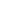 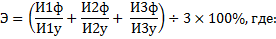         Э — эффективность реализации программы (в процентах);И1ф, И2ф, И3ф — фактические значения индикаторовИ1у, И2у, И3у — утвержденные значения индикаторов.ПОДПРОГРАММА« Обеспечение комфортных условий проживания граждан в многоквартирных домах, расположенных на территории городского округа г. Бор »(далее – подпрограмма 1)1.ПАСПОРТ ПОДПРОГРАММЫ2.Характеристика текущего состояния.Мониторинг состояния жилищного фонда по проведению капитального ремонта многоквартирных домов показал, что большая часть домов находится в неудовлетворительном состоянии и нуждается в капитальном ремонте.В связи с высокой социальной важностью задачи надлежащего содержания многоквартирных домов требуется оптимизация процессов планирования капитального ремонта. Мероприятие «Капитальный ремонт общего имущества в многоквартирных домах расположенных на территории городского округа город Бор, в рамках реализации государственной региональной адресной программы по проведению капитального ремонта общего имущества в многоквартирных домах, расположенных на территории Нижегородской области» предусматривает проведение капитального ремонта общего имущества многоквартирных домов, расположенных на территории городского округа г.Бор, за исключением многоквартирных домов, признанных в установленном порядке аварийными и подлежащими сносу; 	Основными критериями при формировании адресного перечня многоквартирных домов, общее имущество в которых подлежит капитальному ремонту, и определение очередности проведения капитального ремонта, являются:- год ввода в эксплуатацию многоквартирного дома;- многоквартирные дома, управление которыми осуществляется товариществами собственников жилья, и многоквартирные дома, в которых сформирован (избран) совет многоквартирного дома;- фактическое состояние общего имущества многоквартирного дома: наличие акта обследования многоквартирного дома, заключение о необходимости срочного производства работ (угроза безопасности жизни или здоровью граждан, сохранность общего имущества в многоквартирном доме и имущества граждан, наличие предписаний государственной жилищной инспекции об устранении выявленных нарушений);- доля помещений в многоквартирном доме, оборудованных индивидуальными приборами учета горячей и холодной воды, электроэнергии, в общем количестве помещений в многоквартирном доме (по каждому виду ресурса).	Реализация указанных принципов должна обеспечить перспективное планирование капитального ремонта жилищного фонда на основе анализа фактических и технических показателей состояния конструктивных элементов и инженерных систем многоквартирных домов.	 В соответствии со статьей 158 Жилищного кодекса РФ собственники помещения в многоквартирном доме обязаны нести расходы на содержание принадлежащего ему помещения, а также участвовать в расходах на содержание общего имущества в многоквартирном доме соразмерно своей доле в праве общей собственности на это имущество путем внесения платы на содержание и ремонт жилого помещения и взносов на капитальный ремонт.         Из определения договора социального найма жилого помещения следует, что собственник жилого помещения, от имени которого стороной в договоре выступает уполномоченное органом местного самоуправления лицо, является наймодателем жилого помещения (ч.1 ст.60 ЖК).         Как наймодатель жилого помещения орган местного самоуправления обязан (ч.2 ст.65 ЖК):- принимать участие в надлежащем содержании и в ремонте общего имущества в многоквартирном доме, в котором находится сданное в наем жилое помещение,- осуществлять капитальный ремонт и ремонт жилых помещений находящихся в муниципальной собственности.       2.1.3. Во исполнение требований ч.2 ст.65 ЖК РФ за счет средств бюджета городского округа г.Бор осуществляется финансирование работ по капитальному ремонту и ремонту общего имущества, в том числе работ по установке коллективных (общедомовых) и индивидуальных приборов учета коммунальных ресурсов в многоквартирном доме, в котором находится сданное внаем жилое помещение, соразмерно доле муниципального образования городского округа г.Бор в праве общей собственности на общее имущество, а также работ по капитальному ремонту и установке (замене) приборов учета коммунальных ресурсов в жилых помещениях, находящихся в муниципальной собственности.В соответствии с.ч.3 ст. 166 ЖК РФ в случае принятия собственниками помещений в многоквартирном доме решения об установлении взноса на капитальный ремонт в размере, превышающем минимальный размер взноса на капитальный ремонт, часть фонда капитального ремонта, сформированная за счет данного превышения, по решению общего собрания собственников помещений в многоквартирном доме может использоваться на финансирование любых услуг и (или) работ по капитальному ремонту и ремонту общего имущества в многоквартирном доме.3. Цели и задачи Подпрограммы         Подпрограмма разрабатывается и утверждается в целях обеспечения сохранности жилищного фонда муниципального образования, безопасного и комфортного  проживания граждан в многоквартирных домах, расположенных на территории городского округа город Бор.Для достижения цели необходимо решить следующие задачи: Выполнения общеподпрограммных мероприятий   запланированных в рамках реализации подпрограммы  - обеспечение  проведения  капитального ремонта многоквартирных домов, расположенных на территории городского округа г.Бор;         - улучшение эксплуатационных характеристик общего имущества многоквартирных домов, расположенных на территории городского округа г.Бор.4. Сроки реализации ПодпрограммыПодпрограмма по обеспечению комфортных условий проживания граждан  в многоквартирных домах, расположенных на территории городского округа город Бор, планируется к реализации в течение 2021-2024 годы, без разделения на этапы. ПОДПРОГРАММА«Поддержка предприятий жилищно-коммунального хозяйства городского округа г. Бор» (далее – Подпрограмма 2)ПАСПОРТ ПОДПРОГРАММЫ2.Характеристика текущего состояния.	Социально-экономическое развитие общества зависит от функционирования системы удовлетворения многообразных потребностей. На качество жизни населения влияют обеспеченность жильем, услугами образования, здравоохранения, физкультуры и спорта, торгового, бытового, транспортного, культурного обслуживания, доступность жилищно-коммунальных услуг. Доступность применительно к товарам и услугам организаций жилищно-коммунального хозяйства следует рассматривать, как доступность приобретения и доступность оплаты товаров и услуг ЖКХ.Под доступностью приобретения понимается гарантированное предоставление требуемого объема товаров и услуг для потребителей и возможность обслуживания новых потребителей Доступность приобретения отражает физическую доступность товаров и услуг.Под доступностью оплаты понимается соответствие платежеспособного спроса потребителей стоимости товаров и услуг. Доступность оплаты отражает экономическую доступность товаров и услуг для потребителей. Существует порог способности населения платить за ЖКУ, превышение этого порога приводит к снижению уровня сбора платежей. Низкая платежная дисциплина потребителей ведет к снижению качества ЖКУ.Для обеспечения доступности жилищно-коммунальных услуг для населения необходимо плату за ЖКУ определять с учетом платежеспособности потребителей.В целях обеспечения доступности ЖКУ для населения городского округа г. Бор плата за ряд услуг установлена ниже экономически обоснованного уровня с учетом социальной значимости услуг и платежеспособности всех категорий населения.Доля платы  населения за вышеуказанные услуги составляет от 20 до 45% от уровня экономически обоснованного размера платы. Для обеспечения безубыточной работы предприятий ЖКХ недополученные доходы, связанные с производством (реализацией) товаров, выполнением работ, оказанием услуг, необходимо возместить за счет средств бюджета городского округа г. Бор.В целях обеспечения системного решения проблем, связанных с социальной защитой населения, обеспечением доступности приобретения и оплаты потребителями жилищно-коммунальных услуг, проблем сохранения устойчивого функционирования организаций жилищно-коммунального хозяйства на территории городского округа в условиях сдерживания роста платы за жилищно-коммунальные услуги возмещаются недополученные от населения доходы, связанные:- с оказанием услуг по содержанию и ремонту жилых помещений в общежитиях муниципального жилищного фонда;- с оказанием услуг по содержанию и ремонту лифтов; - с оказанием услуг населению многоквартирных домов по вывозу жидких бытовых отходов,-  с реализацией сжиженного газа из групповых газовых резервуарных установок,- с оказанием муниципальными предприятиями услуг бань, общественного туалета.Реализация мероприятий по возмещению недополученных от населения доходов за вышеуказанные услуги, с одной стороны, обеспечит эффективное функционирование организаций ЖКХ, стабильность их финансового состояния,  а с другой, сдержит высокий темп роста платы  населения за вышеуказанные услуги, обеспечит физическую и экономическую доступность ЖКУ для населения, обеспечит выполнение объема работ по содержанию и ремонту жилого помещения в соответствии с Перечнями работ многоквартирных домов,  в которых размер вносимой нанимателем платы меньше, чем размер платы, установленный договором управления.В соответствии с Жилищным кодексом Российской Федерации от 29.12.2004 № 188-ФЗ (ст.2) органы местного самоуправления в пределах своих полномочий обеспечивают защиту прав и законных интересов граждан - потребителей коммунальных услуг, а также услуг, касающихся обслуживания жилищного фонда.Во исполнение требований действующего жилищного законодательства относительно функций и полномочий органов местного самоуправления за счет средств бюджета городского округа город Бор необходимо возместить управляющим организациям следующие расходы:В соответствии с ч.4 ст. 155 Жилищного кодекса Российской Федерации    наниматели жилых помещений по договору социального найма и договору найма жилых помещений государственного или муниципального жилищного фонда в многоквартирном доме, управление которым осуществляется управляющей организацией, вносят плату за содержание и ремонт жилого помещения, а также плату за коммунальные услуги этой управляющей организации. Если размер вносимой нанимателем жилого помещения платы меньше, чем размер платы, установленный договором управления, оставшаяся часть платы вносится наймодателем этого жилого помещения в согласованном с управляющей организацией порядке.Во исполнение требований ч.4 ст. 155Жилищного кодекса Российской Федерации за счет средств бюджета городского округа г. Бор возмещаются недополученные от населения доходы, связанные с оказанием услуг по содержанию и ремонту жилых  помещений в случае превышения размера платы за содержание и ремонт жилого помещения, установленного договором управления многоквартирным домом в соответствии с решением общего собрания собственников помещений в данном доме, над платой, установленной администрацией городского округа г. Бор  для нанимателей помещений по договору социального найма или договору найма жилых помещений муниципального жилищного фонда.В соответствии с ч.3 ст. 153 Жилищного кодекса Российской Федерации до заселения жилых помещений государственного и муниципального жилищных фондов в установленном порядке расходы на содержание жилых помещений и коммунальные услуги несут соответственно органы государственной власти и органы местного самоуправления или уполномоченные ими лица.Во исполнение требований ч.3 ст. 153Жилищного кодекса Российской Федерации за счет средств бюджета городского округа г. Бор осуществляется возмещение  расходов управляющих организаций за отопление, содержание и ремонт общего имущества многоквартирных домов в части временно пустующих жилых помещений, находящихся в муниципальной собственности.3.Цели и задачи подпрограммыЦелью подпрограммы является достижение баланса интересов потребителей услуг организаций жилищно-коммунального хозяйства и интересов указанных организаций, обеспечивающего доступность приобретения и оплаты потребителями соответствующих услуг и эффективное функционирование организаций жилищно-коммунального хозяйства при полном возмещении затрат организаций жилищно-коммунального хозяйства, связанных с реализацией их услуг.Для достижения цели необходимо решить следующие задачи:- обеспечение системного решения проблем, связанных с социальной защитой населения, обеспечением доступности приобретения и оплаты потребителями жилищно-коммунальных услуг, проблем сохранения устойчивого функционирования и развития организаций жилищно-коммунального хозяйства на территории городского округа в условиях сдерживания роста платы за жилищно-коммунальные услуги.4. Сроки и этапы реализации подпрограммыПодпрограмма планируется к реализации в течение 2021-2024  годы, без разделения на этапыПОДПРОГРАММА «Обеспечение населения городского округа г. Бор качественными услугами в сфере коммунального хозяйства» (далее – подпрограмма 3)ПАСПОРТ ПОДПРОГРАММЫ2.Характеристика текущего состояния.Водоснабжение, водоотведение и теплоснабжение  городского округа г. Бор представляет собой сложный комплекс  инженерных сооружений и процессов обеспечивающих:- транспортировку природных вод до станций водоподготовки, подготовку воды до требований санитарных правил и норм, транспортировку питьевой воды до потребителя;- отведение сточных вод от населения и предприятий города;         - выработку и  транспортировку тепловой энергии до потребителей городского округа город Бор. В настоящее время на территории городского округа город Бор эксплуатируется 26 централизованных систем холодного водоснабжения,  17 канализационных очистных сооружений и 80  источников централизованного теплоснабжения. Из 26 обслуживаемых водозаборов  на 9-ти вода отвечает нормам  СанПиН 2.1.4.1074-07 « Питьевая вода. Гигиенические требования к качеству воды централизованных систем питьевого водоснабжения. Контроль качества». На остальных водозаборах требуется реконструкция или строительство новых очистных сооружений.Основные технические проблемы сооружений системы водоснабжения:артезианские скважины, пробуренные в среднем 15-20 лет назад, которые зачастую имеют ограниченный дебет, а также поднимаемая вода имеет в своем составе много песка;высокий процент износа основных фондов – электрооборудования, насосного оборудования, запорной арматуры. Основные технические проблемы  сооружений водоотведения:1. высокий процент износа насосного оборудования и запорной арматуры на канализационных насосных станциях;2. не соответствие существующей технологии очистки стоков и состав сооружений с  требуемой степенью  очистки по органическим загрязнениям, качество очищенных сточных вод не соответствуют  нормативам целевых показателей качества воды в водных объектах.  Основные технические  проблемы системы  теплоснабжения: высокая степень физического износа действующих основных фондов,  аварийность, низкий коэффициент полезного действия мощностей и большие потери ресурсов; Несоответствие существующего приборного учета современным требованиям;В некоторых котельных в связи  ограниченным количеством потребителей требуется проведение работ по снижению мощности и энергоемкости тепло- и электромеханического оборудования; Протяженность водопроводных сетей городского округа г. Бор составляет    , из них ветхих - . Удельный вес ветхих сетей водоснабжения, нуждающихся в замене, составляет 16,4 %.  Износ сетей ведет к высокой аварийности на системах коммунальной инфраструктуры, росту потерь воды и снижению уровня надежности обеспечения водой потребителей, ухудшению качества воды вследствие внутренней коррозии металлических трубопроводов. 	Протяженность канализационных сетей городского округа г. Бор составляет  , из них  ветхих . Удельный вес ветхих сетей водоотведения, нуждающихся в замене, составляет 15,0 %. Почти все магистральные коллекторы построены в 60-х годах 20 века и имеют износ от 55% до 100%. Более половины дворовых и внутриквартальных сетей имеют износ свыше 55%.Общая протяженность тепловых сетей, находящихся в муниципальной собственности, составляет 167км , из них ветхих 8,984  км. Удельный вес ветхих  тепловых сетей, нуждающихся в замене, составляет 6,0% от общей протяженности тепловых сетей. Основные технические проблемы сетей системы  водоснабжения, водоотведения и теплоснабжения: рост аварий, связанных с износом сетей, построенных из железобетонных,  чугунных и асбестоцементных труб, вследствие длительных сроков службы;недостаточная пропускная способность сетей;отсутствие регулирующей и низкое качество запорной арматуры.Для снижения показателей аварийности необходима замена существующих трубопроводов на трубопроводы из современных энергоэффективных материалов. Для решения вышеуказанных проблем в целях  обеспечения безаварийной надежной эксплуатации коммунальных систем, снижения протяженности ветхих сетей, нуждающихся в замене,  увеличение  пропускной способности трубопроводов необходимо провести работы по реконструкции и капитальному ремонту. 3.Цели и задачи подпрограммыЦели подпрограммы:Обеспечение  комфортной среды проживания и жизнедеятельности для населения городского округа г. Бор. Повышение качества услуг, снижение аварий в сфере ЖКХ, снижение износа объектов коммунальной инфраструктуры.         Задачи:Оптимизация работы систем тепло-, водоснабжения и водоотведения за счет модернизации, реконструкции и капитального ремонта, повышения энергетической эффективности объектов инженерной инфраструктуры предприятий жилищно-коммунального хозяйства.4. Сроки и этапы реализации  подпрограммыПодпрограмма реализуется в течение  2021-2024 годы, без разделения на этапы.ПОДПРОГРАММА«Содержание и развитие объектов благоустройства городского округа г. Бор»(далее – подпрограмма 4)1. ПАСПОРТ ПОДПРОГРАММЫ2.Характеристика текущего состояния.Благоустройство это комплекс работ и мероприятий, направленных на обеспечение и улучшение санитарного и эстетического  состояния  территории городского округа, повышение комфортности условий проживания, обеспечение безопасной среды проживания для жителей городского округа.  Благоустройство территорий округа  все еще отстает от уровня и темпов жилищного строительства. В силу объективных причин, в последние годы, на благоустройство городских территорий, ремонт и строительство уличного освещения,   реконструкцию и развитие существующих парков, скверов, аллей, зеленных массивов, озеленение улиц,  оформление цветочных клумб и обновление газонов, обустройство детских площадок,  выделялось недостаточное количество средств.На сегодняшний день при выполнении работ по содержанию объектов озеленения производится: формирование крон 650 единиц деревьев;формирование крон кустарников 7020 погонных метров;побелка 4100 единиц деревьев;обслуживание  5534,543 тыс.м2  газонов и скверов;обустройство3539 м2 цветников.Невозможно представить себе жизнь современных населенных пунктов без искусственного освещения. Многие процессы жизни наиболее интенсивны именно в вечерние часы. Важнейшая функция искусственного освещения улиц и площадей - обеспечение безопасности движения транспорта и пешеходов. Этим же целям служат разнообразные световые указатели и световая иллюминация.Освещение территорий округа  повышает удобство пользования тротуарами, дорожками, проездами, скверами.Общее количество обслуживаемых светильников составляет 5605 шт. Основными приоритетными направлениями  повышения эффективности в сфере благоустройства являются следующие:- развитие городских сетей наружного освещения;      -улучшение состояния прочих объектов благоустройства в части работы зон отдыха, работы фонтана, детских и спортивных площадок;        -сохранение и улучшение эксплуатационных характеристик объектов благоустройства;-разработка системы восстановления и комплексного подхода к содержанию объектов озеленения, совершенствование цветочного оформления территорий округа;- совершенствование обслуживания и повышение качества содержания и благоустройства территорий муниципальных кладбищ;- своевременное проведение работ по сносу расселяемого жилого фонда;- обеспечение мероприятий по санитарному содержанию территорий. 3.Цели и задачи подпрограммыПодпрограмма разрабатывается и утверждается в целях обеспечения условий благоприятной жизненной среды и комфортных условий жизни и деятельности населения городского округа г.Бор, сохранности объектов благоустройства, оздоровления окружающей среды.         Для достижения цели необходимо решить следующие задачи:Обеспечение мероприятий по содержанию и улучшению состояния объектов озеленения, уличного освещения, санитарно-экологических условий жилой застройки и территорий мест отдыха. 4. Сроки и этапы реализации подпрограммыПодпрограмма по содержанию и развитию объектов благоустройства городского город Бор планируется к реализации в 2021-2024 года, без разделения на этапы.ПОДПРОГРАММА«Обеспечение реализации муниципальной программы»(далее – Подпрограмма 5)1. Паспорт Подпрограммы2.Характеристика текущего состояния.Управление ЖКХ администрации городского округа город Бор является юридическим лицом, учредителем которого выступает Совет депутатов  городского округа город Бор Нижегородской области. Учреждение осуществляет свою деятельность в рамках Положения об управлении жилищно-коммунального хозяйства и благоустройства администрации городского округа города Бор Нижегородской области, утвержденного решением Совета депутатов  городского округа от 10 декабря 2010 года N 82. Для успешного достижения целей и решения задач муниципальной программы " Развитие сферы жилищно-коммунального хозяйства городского округа г. Бор » необходимо обеспечить эффективное исполнение Управлением ЖКХ администрации городского округа город Бор функций, связанных с осуществлением нормативно-распорядительной работы по обеспечению населения жилищно – коммунальными услугами. Координация деятельности предприятий  топливно – энергетического, коммунального комплекса и благоустройства на территории городского округа города Бор. Основными направлениями деятельности учреждения являются:- разработка нормативно-распорядительных актов по вопросам предоставления населению и учреждениям социальной сферы жилищно-коммунальных услуг, жизнедеятельности предприятий жилищно-коммунального хозяйства, топливно-энергетического комплекса  и благоустройства в рамках своей компетенции.- разработка концепции и стратегии развития жилищного хозяйства,  инженерной инфраструктуры и благоустройства с их последующей реализацией в рамках целевых программ.- взаимодействие с государственными органами, органами местного самоуправления, финансовыми, инвестиционными и иными организациями в целях обеспечения эффективного функционирования и развития жилищного фонда,  инженерной инфраструктуры и благоустройства. - ведение системы оперативного мониторинга за производственной деятельностью  предприятий жилищно-коммунального и топливно-энергетического комплекса  в части предоставления жилищно-коммунальных услуг населению и  учреждениям социальной сферы, за целевым использованием бюджетных средств, выделяемых на проведение капитального ремонта многоквартирных домов и объектов инженерной инфраструктуры и благоустройства.В рамках реализации основного мероприятия подпрограммы предусмотрено:-содержание аппарата управления.3. Цель и задачи ПодпрограммыЦелью Подпрограммы является создание эффективной системы реализации мероприятий программы " Развитие сферы жилищно-коммунального хозяйства городского округа г. Бор».Задачами Подпрограммы являются:Ресурсное обеспечение Управления ЖКХ администрации городского округа город Бор для создания эффективной системы управления реализацией программы " Развитие сферы жилищно-коммунального хозяйства городского округа г. Бор».4. Сроки реализации ПодпрограммыПодпрограмма реализуется в течение 2021-2024 годы, без разделения на этапы.________________________________________________________И.Н. Рыбакова 2-18-63№п/п1.Ответственный исполнитель программыУправление ЖКХ и благоустройства администрации городского округа город Бор (далее - Управление ЖКХ)Управление ЖКХ и благоустройства администрации городского округа город Бор (далее - Управление ЖКХ)Управление ЖКХ и благоустройства администрации городского округа город Бор (далее - Управление ЖКХ)Управление ЖКХ и благоустройства администрации городского округа город Бор (далее - Управление ЖКХ)Управление ЖКХ и благоустройства администрации городского округа город Бор (далее - Управление ЖКХ)Управление ЖКХ и благоустройства администрации городского округа город Бор (далее - Управление ЖКХ)2.Соисполнители  программыОстанкинский территориальный отдел администрации городского округа г.Бор (далее – Останкинский ТО);Кантауровский территориальный отдел администрации городского округа г.Бор(далее – Кантауровский ТО);Краснослободский территориальный отдел администрации городского округа г.Бор(далее – Краснослободский ТО);Редькинский территориальный отдел администрации городского округа г.Бор(далее – Редькинский ТО);Линдовский территориальный отдел администрации городского округа г.Бор(далее – Линдовский ТО);Ямновский территориальный отдел администрации городского округа г.Бор(далее – Ямновский ТО);Ситниковский территориальный отдел администрации городского округа г.Бор(далее – Ситниковский ТО);Территориальный отдел в п.ППК  администрации городского округа г.Бор(далее –ТО п.ППК);Большепикинский территориальный отдел администрации городского округа г.Бор(далее – Большепикинский ТО);Октябрьский территориальный отдел администрации городского округа г.Бор(далее – Октябрьский ТО);Неклюдовский территориальный отдел администрации городского округа г.Бор (далее – Неклюдовский ТО);Департамент имущественных и земельных отношений администрации городского округа г.Бор(далее – ДИЗО).Останкинский территориальный отдел администрации городского округа г.Бор (далее – Останкинский ТО);Кантауровский территориальный отдел администрации городского округа г.Бор(далее – Кантауровский ТО);Краснослободский территориальный отдел администрации городского округа г.Бор(далее – Краснослободский ТО);Редькинский территориальный отдел администрации городского округа г.Бор(далее – Редькинский ТО);Линдовский территориальный отдел администрации городского округа г.Бор(далее – Линдовский ТО);Ямновский территориальный отдел администрации городского округа г.Бор(далее – Ямновский ТО);Ситниковский территориальный отдел администрации городского округа г.Бор(далее – Ситниковский ТО);Территориальный отдел в п.ППК  администрации городского округа г.Бор(далее –ТО п.ППК);Большепикинский территориальный отдел администрации городского округа г.Бор(далее – Большепикинский ТО);Октябрьский территориальный отдел администрации городского округа г.Бор(далее – Октябрьский ТО);Неклюдовский территориальный отдел администрации городского округа г.Бор (далее – Неклюдовский ТО);Департамент имущественных и земельных отношений администрации городского округа г.Бор(далее – ДИЗО).Останкинский территориальный отдел администрации городского округа г.Бор (далее – Останкинский ТО);Кантауровский территориальный отдел администрации городского округа г.Бор(далее – Кантауровский ТО);Краснослободский территориальный отдел администрации городского округа г.Бор(далее – Краснослободский ТО);Редькинский территориальный отдел администрации городского округа г.Бор(далее – Редькинский ТО);Линдовский территориальный отдел администрации городского округа г.Бор(далее – Линдовский ТО);Ямновский территориальный отдел администрации городского округа г.Бор(далее – Ямновский ТО);Ситниковский территориальный отдел администрации городского округа г.Бор(далее – Ситниковский ТО);Территориальный отдел в п.ППК  администрации городского округа г.Бор(далее –ТО п.ППК);Большепикинский территориальный отдел администрации городского округа г.Бор(далее – Большепикинский ТО);Октябрьский территориальный отдел администрации городского округа г.Бор(далее – Октябрьский ТО);Неклюдовский территориальный отдел администрации городского округа г.Бор (далее – Неклюдовский ТО);Департамент имущественных и земельных отношений администрации городского округа г.Бор(далее – ДИЗО).Останкинский территориальный отдел администрации городского округа г.Бор (далее – Останкинский ТО);Кантауровский территориальный отдел администрации городского округа г.Бор(далее – Кантауровский ТО);Краснослободский территориальный отдел администрации городского округа г.Бор(далее – Краснослободский ТО);Редькинский территориальный отдел администрации городского округа г.Бор(далее – Редькинский ТО);Линдовский территориальный отдел администрации городского округа г.Бор(далее – Линдовский ТО);Ямновский территориальный отдел администрации городского округа г.Бор(далее – Ямновский ТО);Ситниковский территориальный отдел администрации городского округа г.Бор(далее – Ситниковский ТО);Территориальный отдел в п.ППК  администрации городского округа г.Бор(далее –ТО п.ППК);Большепикинский территориальный отдел администрации городского округа г.Бор(далее – Большепикинский ТО);Октябрьский территориальный отдел администрации городского округа г.Бор(далее – Октябрьский ТО);Неклюдовский территориальный отдел администрации городского округа г.Бор (далее – Неклюдовский ТО);Департамент имущественных и земельных отношений администрации городского округа г.Бор(далее – ДИЗО).Останкинский территориальный отдел администрации городского округа г.Бор (далее – Останкинский ТО);Кантауровский территориальный отдел администрации городского округа г.Бор(далее – Кантауровский ТО);Краснослободский территориальный отдел администрации городского округа г.Бор(далее – Краснослободский ТО);Редькинский территориальный отдел администрации городского округа г.Бор(далее – Редькинский ТО);Линдовский территориальный отдел администрации городского округа г.Бор(далее – Линдовский ТО);Ямновский территориальный отдел администрации городского округа г.Бор(далее – Ямновский ТО);Ситниковский территориальный отдел администрации городского округа г.Бор(далее – Ситниковский ТО);Территориальный отдел в п.ППК  администрации городского округа г.Бор(далее –ТО п.ППК);Большепикинский территориальный отдел администрации городского округа г.Бор(далее – Большепикинский ТО);Октябрьский территориальный отдел администрации городского округа г.Бор(далее – Октябрьский ТО);Неклюдовский территориальный отдел администрации городского округа г.Бор (далее – Неклюдовский ТО);Департамент имущественных и земельных отношений администрации городского округа г.Бор(далее – ДИЗО).Останкинский территориальный отдел администрации городского округа г.Бор (далее – Останкинский ТО);Кантауровский территориальный отдел администрации городского округа г.Бор(далее – Кантауровский ТО);Краснослободский территориальный отдел администрации городского округа г.Бор(далее – Краснослободский ТО);Редькинский территориальный отдел администрации городского округа г.Бор(далее – Редькинский ТО);Линдовский территориальный отдел администрации городского округа г.Бор(далее – Линдовский ТО);Ямновский территориальный отдел администрации городского округа г.Бор(далее – Ямновский ТО);Ситниковский территориальный отдел администрации городского округа г.Бор(далее – Ситниковский ТО);Территориальный отдел в п.ППК  администрации городского округа г.Бор(далее –ТО п.ППК);Большепикинский территориальный отдел администрации городского округа г.Бор(далее – Большепикинский ТО);Октябрьский территориальный отдел администрации городского округа г.Бор(далее – Октябрьский ТО);Неклюдовский территориальный отдел администрации городского округа г.Бор (далее – Неклюдовский ТО);Департамент имущественных и земельных отношений администрации городского округа г.Бор(далее – ДИЗО).3.Подпрограммы муниципальной программы1« Обеспечение комфортных условий проживания граждан в многоквартирных домах, расположенных на территории городского округа г. Бор» (Далее Подпрограмма 1)2. «Поддержка предприятий жилищно-коммунального хозяйства городского округа г. Бор» (Далее Подпрограмма 2)3. «Обеспечение населения городского округа г. Бор качественными услугами в сфере коммунального хозяйства» (Далее Подпрограмма 3)4. «Содержание и развитие объектов благоустройства городского округа г. Бор» (Далее Подпрограмма 4)5. «Обеспечение реализации муниципальной программы» (Далее Подпрограмма 5)1« Обеспечение комфортных условий проживания граждан в многоквартирных домах, расположенных на территории городского округа г. Бор» (Далее Подпрограмма 1)2. «Поддержка предприятий жилищно-коммунального хозяйства городского округа г. Бор» (Далее Подпрограмма 2)3. «Обеспечение населения городского округа г. Бор качественными услугами в сфере коммунального хозяйства» (Далее Подпрограмма 3)4. «Содержание и развитие объектов благоустройства городского округа г. Бор» (Далее Подпрограмма 4)5. «Обеспечение реализации муниципальной программы» (Далее Подпрограмма 5)1« Обеспечение комфортных условий проживания граждан в многоквартирных домах, расположенных на территории городского округа г. Бор» (Далее Подпрограмма 1)2. «Поддержка предприятий жилищно-коммунального хозяйства городского округа г. Бор» (Далее Подпрограмма 2)3. «Обеспечение населения городского округа г. Бор качественными услугами в сфере коммунального хозяйства» (Далее Подпрограмма 3)4. «Содержание и развитие объектов благоустройства городского округа г. Бор» (Далее Подпрограмма 4)5. «Обеспечение реализации муниципальной программы» (Далее Подпрограмма 5)1« Обеспечение комфортных условий проживания граждан в многоквартирных домах, расположенных на территории городского округа г. Бор» (Далее Подпрограмма 1)2. «Поддержка предприятий жилищно-коммунального хозяйства городского округа г. Бор» (Далее Подпрограмма 2)3. «Обеспечение населения городского округа г. Бор качественными услугами в сфере коммунального хозяйства» (Далее Подпрограмма 3)4. «Содержание и развитие объектов благоустройства городского округа г. Бор» (Далее Подпрограмма 4)5. «Обеспечение реализации муниципальной программы» (Далее Подпрограмма 5)1« Обеспечение комфортных условий проживания граждан в многоквартирных домах, расположенных на территории городского округа г. Бор» (Далее Подпрограмма 1)2. «Поддержка предприятий жилищно-коммунального хозяйства городского округа г. Бор» (Далее Подпрограмма 2)3. «Обеспечение населения городского округа г. Бор качественными услугами в сфере коммунального хозяйства» (Далее Подпрограмма 3)4. «Содержание и развитие объектов благоустройства городского округа г. Бор» (Далее Подпрограмма 4)5. «Обеспечение реализации муниципальной программы» (Далее Подпрограмма 5)1« Обеспечение комфортных условий проживания граждан в многоквартирных домах, расположенных на территории городского округа г. Бор» (Далее Подпрограмма 1)2. «Поддержка предприятий жилищно-коммунального хозяйства городского округа г. Бор» (Далее Подпрограмма 2)3. «Обеспечение населения городского округа г. Бор качественными услугами в сфере коммунального хозяйства» (Далее Подпрограмма 3)4. «Содержание и развитие объектов благоустройства городского округа г. Бор» (Далее Подпрограмма 4)5. «Обеспечение реализации муниципальной программы» (Далее Подпрограмма 5)4.Цель программыСоздание условий для обеспечения благоприятной жизненной среды и комфортных условий жизни и деятельности населения городского округа г. Бор, эффективного функционирования  организаций жилищно-коммунального хозяйства, сохранности объектов благоустройства, оздоровления окружающей среды.Создание условий для обеспечения благоприятной жизненной среды и комфортных условий жизни и деятельности населения городского округа г. Бор, эффективного функционирования  организаций жилищно-коммунального хозяйства, сохранности объектов благоустройства, оздоровления окружающей среды.Создание условий для обеспечения благоприятной жизненной среды и комфортных условий жизни и деятельности населения городского округа г. Бор, эффективного функционирования  организаций жилищно-коммунального хозяйства, сохранности объектов благоустройства, оздоровления окружающей среды.Создание условий для обеспечения благоприятной жизненной среды и комфортных условий жизни и деятельности населения городского округа г. Бор, эффективного функционирования  организаций жилищно-коммунального хозяйства, сохранности объектов благоустройства, оздоровления окружающей среды.Создание условий для обеспечения благоприятной жизненной среды и комфортных условий жизни и деятельности населения городского округа г. Бор, эффективного функционирования  организаций жилищно-коммунального хозяйства, сохранности объектов благоустройства, оздоровления окружающей среды.Создание условий для обеспечения благоприятной жизненной среды и комфортных условий жизни и деятельности населения городского округа г. Бор, эффективного функционирования  организаций жилищно-коммунального хозяйства, сохранности объектов благоустройства, оздоровления окружающей среды.5.Задачи программы1.Обеспечение условий для обеспечения сохранности жилищного фонда муниципального образования, безопасного и комфортного  проживания граждан в многоквартирных домах, расположенных на территории городского округа город Бор.2.Достижение баланса интересов потребителей услуг организаций жилищно-коммунального хозяйства и интересов указанных организаций, обеспечивающего доступность приобретения и оплаты потребителями соответствующих услуг и эффективное функционирование организаций жилищно-коммунального хозяйства при полном возмещении затрат организаций жилищно-коммунального хозяйства, связанных с реализацией их услуг.3. Обеспечение  комфортной среды проживания и жизнедеятельности для населения городского округа г. Бор. Повышение качества услуг, снижение аварий в сфере ЖКХ, снижение износа объектов коммунальной инфраструктуры.4. Обеспечение условий для обеспечения благоприятной жизненной среды и комфортных условий жизни и деятельности населения городского округа г.Бор, сохранности объектов благоустройства, оздоровления окружающей среды.1.Обеспечение условий для обеспечения сохранности жилищного фонда муниципального образования, безопасного и комфортного  проживания граждан в многоквартирных домах, расположенных на территории городского округа город Бор.2.Достижение баланса интересов потребителей услуг организаций жилищно-коммунального хозяйства и интересов указанных организаций, обеспечивающего доступность приобретения и оплаты потребителями соответствующих услуг и эффективное функционирование организаций жилищно-коммунального хозяйства при полном возмещении затрат организаций жилищно-коммунального хозяйства, связанных с реализацией их услуг.3. Обеспечение  комфортной среды проживания и жизнедеятельности для населения городского округа г. Бор. Повышение качества услуг, снижение аварий в сфере ЖКХ, снижение износа объектов коммунальной инфраструктуры.4. Обеспечение условий для обеспечения благоприятной жизненной среды и комфортных условий жизни и деятельности населения городского округа г.Бор, сохранности объектов благоустройства, оздоровления окружающей среды.1.Обеспечение условий для обеспечения сохранности жилищного фонда муниципального образования, безопасного и комфортного  проживания граждан в многоквартирных домах, расположенных на территории городского округа город Бор.2.Достижение баланса интересов потребителей услуг организаций жилищно-коммунального хозяйства и интересов указанных организаций, обеспечивающего доступность приобретения и оплаты потребителями соответствующих услуг и эффективное функционирование организаций жилищно-коммунального хозяйства при полном возмещении затрат организаций жилищно-коммунального хозяйства, связанных с реализацией их услуг.3. Обеспечение  комфортной среды проживания и жизнедеятельности для населения городского округа г. Бор. Повышение качества услуг, снижение аварий в сфере ЖКХ, снижение износа объектов коммунальной инфраструктуры.4. Обеспечение условий для обеспечения благоприятной жизненной среды и комфортных условий жизни и деятельности населения городского округа г.Бор, сохранности объектов благоустройства, оздоровления окружающей среды.1.Обеспечение условий для обеспечения сохранности жилищного фонда муниципального образования, безопасного и комфортного  проживания граждан в многоквартирных домах, расположенных на территории городского округа город Бор.2.Достижение баланса интересов потребителей услуг организаций жилищно-коммунального хозяйства и интересов указанных организаций, обеспечивающего доступность приобретения и оплаты потребителями соответствующих услуг и эффективное функционирование организаций жилищно-коммунального хозяйства при полном возмещении затрат организаций жилищно-коммунального хозяйства, связанных с реализацией их услуг.3. Обеспечение  комфортной среды проживания и жизнедеятельности для населения городского округа г. Бор. Повышение качества услуг, снижение аварий в сфере ЖКХ, снижение износа объектов коммунальной инфраструктуры.4. Обеспечение условий для обеспечения благоприятной жизненной среды и комфортных условий жизни и деятельности населения городского округа г.Бор, сохранности объектов благоустройства, оздоровления окружающей среды.1.Обеспечение условий для обеспечения сохранности жилищного фонда муниципального образования, безопасного и комфортного  проживания граждан в многоквартирных домах, расположенных на территории городского округа город Бор.2.Достижение баланса интересов потребителей услуг организаций жилищно-коммунального хозяйства и интересов указанных организаций, обеспечивающего доступность приобретения и оплаты потребителями соответствующих услуг и эффективное функционирование организаций жилищно-коммунального хозяйства при полном возмещении затрат организаций жилищно-коммунального хозяйства, связанных с реализацией их услуг.3. Обеспечение  комфортной среды проживания и жизнедеятельности для населения городского округа г. Бор. Повышение качества услуг, снижение аварий в сфере ЖКХ, снижение износа объектов коммунальной инфраструктуры.4. Обеспечение условий для обеспечения благоприятной жизненной среды и комфортных условий жизни и деятельности населения городского округа г.Бор, сохранности объектов благоустройства, оздоровления окружающей среды.1.Обеспечение условий для обеспечения сохранности жилищного фонда муниципального образования, безопасного и комфортного  проживания граждан в многоквартирных домах, расположенных на территории городского округа город Бор.2.Достижение баланса интересов потребителей услуг организаций жилищно-коммунального хозяйства и интересов указанных организаций, обеспечивающего доступность приобретения и оплаты потребителями соответствующих услуг и эффективное функционирование организаций жилищно-коммунального хозяйства при полном возмещении затрат организаций жилищно-коммунального хозяйства, связанных с реализацией их услуг.3. Обеспечение  комфортной среды проживания и жизнедеятельности для населения городского округа г. Бор. Повышение качества услуг, снижение аварий в сфере ЖКХ, снижение износа объектов коммунальной инфраструктуры.4. Обеспечение условий для обеспечения благоприятной жизненной среды и комфортных условий жизни и деятельности населения городского округа г.Бор, сохранности объектов благоустройства, оздоровления окружающей среды.6.Этапы  и сроки реализации программы2021-2024 годы, без разделения на этапы2021-2024 годы, без разделения на этапы2021-2024 годы, без разделения на этапы2021-2024 годы, без разделения на этапы2021-2024 годы, без разделения на этапы2021-2024 годы, без разделения на этапы7.Объемы финансирования Программы в разрезе источников и сроков реализацииИсточники финансирования программыВсего, тыс. руб.В том числе  по годам реализации программы, тыс. руб.В том числе  по годам реализации программы, тыс. руб.В том числе  по годам реализации программы, тыс. руб.В том числе  по годам реализации программы, тыс. руб.В том числе  по годам реализации программы, тыс. руб.7.Объемы финансирования Программы в разрезе источников и сроков реализацииИсточники финансирования программыВсего, тыс. руб.2021 год2022год2023 год2024 год2024 год7.Всего  по муниципальной программе (1) + (2) + (3) + (4)1195626,6319385,6292901,8298059,5285279,7285279,77.(1)расходы бюджета ГО г.Бор (без учета передаваемых в бюджет ГО средств из областного и федерального бюджетов)1065436,6283979,7271079,9254151,4256225,6256225,67.(2)расходы за счет средств областного бюджета, передаваемых в бюджет ГО г.Бор65769,18068,69460,731546,916692,916692,97.(3)расходы за счет средств федерального бюджета, передаваемых в бюджет ГО г.Бор11891,911891,97.(4) прочие источники5252915445,412361,212361,212361,212361,27.В том числе:7.1 подпрограмма (1)+(2)+(3)+(4)54072,415458,713445,412537,012631,312631,37.(1)расходы бюджета ГО г.Бор (без учета передаваемых в бюджет ГО средств из областного и федерального бюджетов)48724,010469,613340,112410,012504,312504,37.(2)расходы за счет средств областного бюджета, передаваемых в бюджет ГО г.Бор5348,44989,1105,3127,0127,0127,07.(3)расходы за счет средств федерального бюджета, передаваемых в бюджет ГО г.Бор7.(4) прочие источники7.2 подпрограмма (1)+(2)+(3)+(4)210365,859849,652487,848828,649199,849199,87.(1)расходы бюджета ГО г.Бор (без учета передаваемых в бюджет ГО средств из областного и федерального бюджетов)210365,859849,652487,848828,649199,849199,87.(2)расходы за счет средств областного бюджета, передаваемых в бюджет ГО г.Бор7.(3)расходы за счет средств федерального бюджета, передаваемых в бюджет ГО г.Бор7.(4) прочие источники7.3 подпрограмма (1)+(2)+(3)+(4)24223,95663,16472,56021,36067,06067,07.(1)расходы бюджета ГО г.Бор (без учета передаваемых в бюджет ГО средств из областного и федерального бюджетов)24223,95 663,106472,56021,36067,06067,07.(2)расходы за счет средств областного бюджета, передаваемых в бюджет ГО г.Бор7.(3)расходы за счет средств федерального бюджета, передаваемых в бюджет ГО г.Бор7.(4) прочие источники7.4 подпрограмма (1)+(2)+(3)+(4)839212,9221133,7202896,9214298,8200883,5200883,57.(1)расходы бюджета ГО г.Бор (без учета передаваемых в бюджет ГО средств из областного и федерального бюджетов)714465,1190740,5181203,7170541,1171979,8171979,87.(2)расходы за счет средств областного бюджета, передаваемых в бюджет ГО г.Бор60326,93055,99332,031396,516542,516542,57.(3)расходы за счет средств федерального бюджета, передаваемых в бюджет ГО г.Бор11891,911891,97.(4) прочие источники52529,015445,412361,212361,212361,212361,27.5подпрограмма (1)+(2)+(3)+(4)67751,617280,517599,216373,816498,116498,17.(1)расходы бюджета ГО г.Бор (без учета передаваемых в бюджет ГО средств из областного и федерального бюджетов)67657,817256,917575,816350,416474,716474,77.(2)расходы за счет средств областного бюджета, передаваемых в бюджет ГО г.Бор93,823,623,423,423,423,47.(3)расходы за счет средств федерального бюджета, передаваемых в бюджет ГО г.Бор7.(4) прочие источники8.Индикаторы достижения цели и показатели непосредственных результатов программыИндикаторы цели:1. Доля взносов на капитальный ремонт, перечисленных за жилые помещения находящиеся в муниципальной собственности ,от общего объема начисленных взносов, предъявленных к оплате, составит 100%.2. Доля общей площади капитально отремонтированных жилых помещений, находящихся в муниципальной собственности, в общей площади  муниципального жилищного фонда, требующего капитального ремонта, составит  к 2024 году 0,39%. 3.Доля возмещения затрат на капитальный ремонт общего имущества в многоквартирном доме  соразмерно доле муниципального образования городского округа г. Бор в праве общей собственности на общее имущество в многоквартирном доме за период реализации программы составляет 100%.4. Доля возмещения затрат на капитальный ремонт общего имущества, проведение работ по установке коллективных (общедомовых) приборов учета коммунальных ресурсов в многоквартирном доме  соразмерно доле муниципального образования городского округа г. Бор в праве общей собственности на общее имущество в многоквартирном доме составит  за период реализации программы 15,46%.5. Доля обеспечения индивидуальными приборами  учета коммунальных ресурсов жилых помещений многоквартирных домов, находящихся в муниципальной собственности составит  к 2024 году -0,12%6. Доля снесенных многоквартирных домов от общего количества запланированных к сносу расселенных многоквартирных домов за период реализации программы 100 %.7. Соответствие роста тарифов (цен) на жилищно-коммунальные услуги предельному индексу изменения платы граждан за коммунальные услуги, установленному для городского округа г. Бор за период реализации программы 104,0%8. Доля  водопроводной сети, нуждающейся в замене за период реализации программы 16,4%.9. Доля канализационной сети, нуждающейся в замене за период реализации программы 15%.10. Доля  тепловой сети и сетей ГВС, нуждающейся в замене за период реализации программы за период реализации программы 6%.11.Снижение износа основных фондов за период реализации программы 100%.12.Предоставление услуги дежурно-диспетчерской службы ЖКХ за период реализации программы 100%.13.Актуализация схем водоснабжения, водоотведения и теплоснабжения  городского округа г.Бор за период реализации программы 100%.14. Содержание объектов благоустройства,  освещения, озеленения и кладбищ  в соответствии с требованиями муниципальных и технических заданий за период реализации программы 100%.15. Уровень участия Управления ЖКХ администрации городского округа город Бор в реализации муниципальной программы за период реализации программы 100%.Показатели непосредственных результатов:1. Объем взносов на капитальный ремонт перечисленных за жилые помещения находящиеся в муниципальной собственности предъявляемых к оплате составит за период реализации программы 25560,86 тыс.руб.2. Общая площадь капитально отремонтированных жилых помещений, находящихся в муниципальной собственности, за период реализации программы составит 1,08  тыс. кв.м.3.Общая площадь  многоквартирных домов по которым  произведено возмещение затрат на проведение капитального  ремонта общего имущества в многоквартирном доме  соразмерно доле муниципального образования городского округа г. Бор в праве общей собственности на общее имущество в многоквартирном доме за период реализации программы -1,81 тыс. кв.м. 4. Установка коллективных (общедомовых) приборов учета в многоквартирном доме  за период реализации программы102 шт.5. Установка индивидуальных приборов  учета коммунальных ресурсов в жилых помещениях многоквартирных домов, находящихся в муниципальной собственности в количестве за период реализации программы 61 шт.6. Количество снесенных многоквартирных домов за период реализации программы -35 шт.7.Экономическая доступность платы за жилищно-коммунальные услуги для граждан, достигаемая за счет ограничения роста платы граждан  за жилищно-коммунальные услуги, (по видам услуг) за период реализации программы 104 %.8.Количество отремонтированных и реконструированных сетей  водоснабжения составит за период реализации программы  9.Количество отремонтированных и реконструированных сетей  водоотведения составит за период реализации программы 250  м10.Количество отремонтированных и реконструированных сетей теплоснабжения и ГВС составит  за период реализации программы .11. Количество отремонтированных насосов и оборудования   в котельных за период реализации программы8 шт.12.Количество отремонтированных  артезианских скважин за период реализации программы 6шт.13.Количество отремонтированных   фекальных насосов за период реализации программы 5 шт.14. Техническое перевооружение  узла  учета газа в котельных за период реализации программы -3шт15. Оплата услуг ДДС ЖКХ за период реализации программы -1 шт. 16.Заключение муниципального контракта на актуализацию схемы водоснабжения и водоотведения городского округа г.Бор до 2029 года. за период реализации программы - 1 шт.17. Заключение муниципального контракта на актуализацию схемы теплоснабжения городского округа г. Бор до 2028 года за период реализации программы -1 шт.18.Содержание объектов благоустройства, освещения, озеленения и кладбищ в соответствии с требованиями муниципальных и технических заданий за период реализации программы 100%.19.Количество благоустроенных контейнерных площадок за период реализации программы - 302 шт.20.Количество приобретенных контейнеров за период реализации программы - 102 шт. 21. Количество благоустроенных детских и спортивных площадок за период реализации программы  - 19 шт.24. Количество благоустроенных сельских территорий 16 шт.25.Обеспечение непрерывного процесса функционирования аппарата  управления в период реализации муниципальной программы за период реализации программы 100%.26.Обеспечение выполнения целей, задач и показателей муниципальной программы в целом и в разрезе подпрограмм за период реализации программы 100%.Индикаторы цели:1. Доля взносов на капитальный ремонт, перечисленных за жилые помещения находящиеся в муниципальной собственности ,от общего объема начисленных взносов, предъявленных к оплате, составит 100%.2. Доля общей площади капитально отремонтированных жилых помещений, находящихся в муниципальной собственности, в общей площади  муниципального жилищного фонда, требующего капитального ремонта, составит  к 2024 году 0,39%. 3.Доля возмещения затрат на капитальный ремонт общего имущества в многоквартирном доме  соразмерно доле муниципального образования городского округа г. Бор в праве общей собственности на общее имущество в многоквартирном доме за период реализации программы составляет 100%.4. Доля возмещения затрат на капитальный ремонт общего имущества, проведение работ по установке коллективных (общедомовых) приборов учета коммунальных ресурсов в многоквартирном доме  соразмерно доле муниципального образования городского округа г. Бор в праве общей собственности на общее имущество в многоквартирном доме составит  за период реализации программы 15,46%.5. Доля обеспечения индивидуальными приборами  учета коммунальных ресурсов жилых помещений многоквартирных домов, находящихся в муниципальной собственности составит  к 2024 году -0,12%6. Доля снесенных многоквартирных домов от общего количества запланированных к сносу расселенных многоквартирных домов за период реализации программы 100 %.7. Соответствие роста тарифов (цен) на жилищно-коммунальные услуги предельному индексу изменения платы граждан за коммунальные услуги, установленному для городского округа г. Бор за период реализации программы 104,0%8. Доля  водопроводной сети, нуждающейся в замене за период реализации программы 16,4%.9. Доля канализационной сети, нуждающейся в замене за период реализации программы 15%.10. Доля  тепловой сети и сетей ГВС, нуждающейся в замене за период реализации программы за период реализации программы 6%.11.Снижение износа основных фондов за период реализации программы 100%.12.Предоставление услуги дежурно-диспетчерской службы ЖКХ за период реализации программы 100%.13.Актуализация схем водоснабжения, водоотведения и теплоснабжения  городского округа г.Бор за период реализации программы 100%.14. Содержание объектов благоустройства,  освещения, озеленения и кладбищ  в соответствии с требованиями муниципальных и технических заданий за период реализации программы 100%.15. Уровень участия Управления ЖКХ администрации городского округа город Бор в реализации муниципальной программы за период реализации программы 100%.Показатели непосредственных результатов:1. Объем взносов на капитальный ремонт перечисленных за жилые помещения находящиеся в муниципальной собственности предъявляемых к оплате составит за период реализации программы 25560,86 тыс.руб.2. Общая площадь капитально отремонтированных жилых помещений, находящихся в муниципальной собственности, за период реализации программы составит 1,08  тыс. кв.м.3.Общая площадь  многоквартирных домов по которым  произведено возмещение затрат на проведение капитального  ремонта общего имущества в многоквартирном доме  соразмерно доле муниципального образования городского округа г. Бор в праве общей собственности на общее имущество в многоквартирном доме за период реализации программы -1,81 тыс. кв.м. 4. Установка коллективных (общедомовых) приборов учета в многоквартирном доме  за период реализации программы102 шт.5. Установка индивидуальных приборов  учета коммунальных ресурсов в жилых помещениях многоквартирных домов, находящихся в муниципальной собственности в количестве за период реализации программы 61 шт.6. Количество снесенных многоквартирных домов за период реализации программы -35 шт.7.Экономическая доступность платы за жилищно-коммунальные услуги для граждан, достигаемая за счет ограничения роста платы граждан  за жилищно-коммунальные услуги, (по видам услуг) за период реализации программы 104 %.8.Количество отремонтированных и реконструированных сетей  водоснабжения составит за период реализации программы  9.Количество отремонтированных и реконструированных сетей  водоотведения составит за период реализации программы 250  м10.Количество отремонтированных и реконструированных сетей теплоснабжения и ГВС составит  за период реализации программы .11. Количество отремонтированных насосов и оборудования   в котельных за период реализации программы8 шт.12.Количество отремонтированных  артезианских скважин за период реализации программы 6шт.13.Количество отремонтированных   фекальных насосов за период реализации программы 5 шт.14. Техническое перевооружение  узла  учета газа в котельных за период реализации программы -3шт15. Оплата услуг ДДС ЖКХ за период реализации программы -1 шт. 16.Заключение муниципального контракта на актуализацию схемы водоснабжения и водоотведения городского округа г.Бор до 2029 года. за период реализации программы - 1 шт.17. Заключение муниципального контракта на актуализацию схемы теплоснабжения городского округа г. Бор до 2028 года за период реализации программы -1 шт.18.Содержание объектов благоустройства, освещения, озеленения и кладбищ в соответствии с требованиями муниципальных и технических заданий за период реализации программы 100%.19.Количество благоустроенных контейнерных площадок за период реализации программы - 302 шт.20.Количество приобретенных контейнеров за период реализации программы - 102 шт. 21. Количество благоустроенных детских и спортивных площадок за период реализации программы  - 19 шт.24. Количество благоустроенных сельских территорий 16 шт.25.Обеспечение непрерывного процесса функционирования аппарата  управления в период реализации муниципальной программы за период реализации программы 100%.26.Обеспечение выполнения целей, задач и показателей муниципальной программы в целом и в разрезе подпрограмм за период реализации программы 100%.Индикаторы цели:1. Доля взносов на капитальный ремонт, перечисленных за жилые помещения находящиеся в муниципальной собственности ,от общего объема начисленных взносов, предъявленных к оплате, составит 100%.2. Доля общей площади капитально отремонтированных жилых помещений, находящихся в муниципальной собственности, в общей площади  муниципального жилищного фонда, требующего капитального ремонта, составит  к 2024 году 0,39%. 3.Доля возмещения затрат на капитальный ремонт общего имущества в многоквартирном доме  соразмерно доле муниципального образования городского округа г. Бор в праве общей собственности на общее имущество в многоквартирном доме за период реализации программы составляет 100%.4. Доля возмещения затрат на капитальный ремонт общего имущества, проведение работ по установке коллективных (общедомовых) приборов учета коммунальных ресурсов в многоквартирном доме  соразмерно доле муниципального образования городского округа г. Бор в праве общей собственности на общее имущество в многоквартирном доме составит  за период реализации программы 15,46%.5. Доля обеспечения индивидуальными приборами  учета коммунальных ресурсов жилых помещений многоквартирных домов, находящихся в муниципальной собственности составит  к 2024 году -0,12%6. Доля снесенных многоквартирных домов от общего количества запланированных к сносу расселенных многоквартирных домов за период реализации программы 100 %.7. Соответствие роста тарифов (цен) на жилищно-коммунальные услуги предельному индексу изменения платы граждан за коммунальные услуги, установленному для городского округа г. Бор за период реализации программы 104,0%8. Доля  водопроводной сети, нуждающейся в замене за период реализации программы 16,4%.9. Доля канализационной сети, нуждающейся в замене за период реализации программы 15%.10. Доля  тепловой сети и сетей ГВС, нуждающейся в замене за период реализации программы за период реализации программы 6%.11.Снижение износа основных фондов за период реализации программы 100%.12.Предоставление услуги дежурно-диспетчерской службы ЖКХ за период реализации программы 100%.13.Актуализация схем водоснабжения, водоотведения и теплоснабжения  городского округа г.Бор за период реализации программы 100%.14. Содержание объектов благоустройства,  освещения, озеленения и кладбищ  в соответствии с требованиями муниципальных и технических заданий за период реализации программы 100%.15. Уровень участия Управления ЖКХ администрации городского округа город Бор в реализации муниципальной программы за период реализации программы 100%.Показатели непосредственных результатов:1. Объем взносов на капитальный ремонт перечисленных за жилые помещения находящиеся в муниципальной собственности предъявляемых к оплате составит за период реализации программы 25560,86 тыс.руб.2. Общая площадь капитально отремонтированных жилых помещений, находящихся в муниципальной собственности, за период реализации программы составит 1,08  тыс. кв.м.3.Общая площадь  многоквартирных домов по которым  произведено возмещение затрат на проведение капитального  ремонта общего имущества в многоквартирном доме  соразмерно доле муниципального образования городского округа г. Бор в праве общей собственности на общее имущество в многоквартирном доме за период реализации программы -1,81 тыс. кв.м. 4. Установка коллективных (общедомовых) приборов учета в многоквартирном доме  за период реализации программы102 шт.5. Установка индивидуальных приборов  учета коммунальных ресурсов в жилых помещениях многоквартирных домов, находящихся в муниципальной собственности в количестве за период реализации программы 61 шт.6. Количество снесенных многоквартирных домов за период реализации программы -35 шт.7.Экономическая доступность платы за жилищно-коммунальные услуги для граждан, достигаемая за счет ограничения роста платы граждан  за жилищно-коммунальные услуги, (по видам услуг) за период реализации программы 104 %.8.Количество отремонтированных и реконструированных сетей  водоснабжения составит за период реализации программы  9.Количество отремонтированных и реконструированных сетей  водоотведения составит за период реализации программы 250  м10.Количество отремонтированных и реконструированных сетей теплоснабжения и ГВС составит  за период реализации программы .11. Количество отремонтированных насосов и оборудования   в котельных за период реализации программы8 шт.12.Количество отремонтированных  артезианских скважин за период реализации программы 6шт.13.Количество отремонтированных   фекальных насосов за период реализации программы 5 шт.14. Техническое перевооружение  узла  учета газа в котельных за период реализации программы -3шт15. Оплата услуг ДДС ЖКХ за период реализации программы -1 шт. 16.Заключение муниципального контракта на актуализацию схемы водоснабжения и водоотведения городского округа г.Бор до 2029 года. за период реализации программы - 1 шт.17. Заключение муниципального контракта на актуализацию схемы теплоснабжения городского округа г. Бор до 2028 года за период реализации программы -1 шт.18.Содержание объектов благоустройства, освещения, озеленения и кладбищ в соответствии с требованиями муниципальных и технических заданий за период реализации программы 100%.19.Количество благоустроенных контейнерных площадок за период реализации программы - 302 шт.20.Количество приобретенных контейнеров за период реализации программы - 102 шт. 21. Количество благоустроенных детских и спортивных площадок за период реализации программы  - 19 шт.24. Количество благоустроенных сельских территорий 16 шт.25.Обеспечение непрерывного процесса функционирования аппарата  управления в период реализации муниципальной программы за период реализации программы 100%.26.Обеспечение выполнения целей, задач и показателей муниципальной программы в целом и в разрезе подпрограмм за период реализации программы 100%.Индикаторы цели:1. Доля взносов на капитальный ремонт, перечисленных за жилые помещения находящиеся в муниципальной собственности ,от общего объема начисленных взносов, предъявленных к оплате, составит 100%.2. Доля общей площади капитально отремонтированных жилых помещений, находящихся в муниципальной собственности, в общей площади  муниципального жилищного фонда, требующего капитального ремонта, составит  к 2024 году 0,39%. 3.Доля возмещения затрат на капитальный ремонт общего имущества в многоквартирном доме  соразмерно доле муниципального образования городского округа г. Бор в праве общей собственности на общее имущество в многоквартирном доме за период реализации программы составляет 100%.4. Доля возмещения затрат на капитальный ремонт общего имущества, проведение работ по установке коллективных (общедомовых) приборов учета коммунальных ресурсов в многоквартирном доме  соразмерно доле муниципального образования городского округа г. Бор в праве общей собственности на общее имущество в многоквартирном доме составит  за период реализации программы 15,46%.5. Доля обеспечения индивидуальными приборами  учета коммунальных ресурсов жилых помещений многоквартирных домов, находящихся в муниципальной собственности составит  к 2024 году -0,12%6. Доля снесенных многоквартирных домов от общего количества запланированных к сносу расселенных многоквартирных домов за период реализации программы 100 %.7. Соответствие роста тарифов (цен) на жилищно-коммунальные услуги предельному индексу изменения платы граждан за коммунальные услуги, установленному для городского округа г. Бор за период реализации программы 104,0%8. Доля  водопроводной сети, нуждающейся в замене за период реализации программы 16,4%.9. Доля канализационной сети, нуждающейся в замене за период реализации программы 15%.10. Доля  тепловой сети и сетей ГВС, нуждающейся в замене за период реализации программы за период реализации программы 6%.11.Снижение износа основных фондов за период реализации программы 100%.12.Предоставление услуги дежурно-диспетчерской службы ЖКХ за период реализации программы 100%.13.Актуализация схем водоснабжения, водоотведения и теплоснабжения  городского округа г.Бор за период реализации программы 100%.14. Содержание объектов благоустройства,  освещения, озеленения и кладбищ  в соответствии с требованиями муниципальных и технических заданий за период реализации программы 100%.15. Уровень участия Управления ЖКХ администрации городского округа город Бор в реализации муниципальной программы за период реализации программы 100%.Показатели непосредственных результатов:1. Объем взносов на капитальный ремонт перечисленных за жилые помещения находящиеся в муниципальной собственности предъявляемых к оплате составит за период реализации программы 25560,86 тыс.руб.2. Общая площадь капитально отремонтированных жилых помещений, находящихся в муниципальной собственности, за период реализации программы составит 1,08  тыс. кв.м.3.Общая площадь  многоквартирных домов по которым  произведено возмещение затрат на проведение капитального  ремонта общего имущества в многоквартирном доме  соразмерно доле муниципального образования городского округа г. Бор в праве общей собственности на общее имущество в многоквартирном доме за период реализации программы -1,81 тыс. кв.м. 4. Установка коллективных (общедомовых) приборов учета в многоквартирном доме  за период реализации программы102 шт.5. Установка индивидуальных приборов  учета коммунальных ресурсов в жилых помещениях многоквартирных домов, находящихся в муниципальной собственности в количестве за период реализации программы 61 шт.6. Количество снесенных многоквартирных домов за период реализации программы -35 шт.7.Экономическая доступность платы за жилищно-коммунальные услуги для граждан, достигаемая за счет ограничения роста платы граждан  за жилищно-коммунальные услуги, (по видам услуг) за период реализации программы 104 %.8.Количество отремонтированных и реконструированных сетей  водоснабжения составит за период реализации программы  9.Количество отремонтированных и реконструированных сетей  водоотведения составит за период реализации программы 250  м10.Количество отремонтированных и реконструированных сетей теплоснабжения и ГВС составит  за период реализации программы .11. Количество отремонтированных насосов и оборудования   в котельных за период реализации программы8 шт.12.Количество отремонтированных  артезианских скважин за период реализации программы 6шт.13.Количество отремонтированных   фекальных насосов за период реализации программы 5 шт.14. Техническое перевооружение  узла  учета газа в котельных за период реализации программы -3шт15. Оплата услуг ДДС ЖКХ за период реализации программы -1 шт. 16.Заключение муниципального контракта на актуализацию схемы водоснабжения и водоотведения городского округа г.Бор до 2029 года. за период реализации программы - 1 шт.17. Заключение муниципального контракта на актуализацию схемы теплоснабжения городского округа г. Бор до 2028 года за период реализации программы -1 шт.18.Содержание объектов благоустройства, освещения, озеленения и кладбищ в соответствии с требованиями муниципальных и технических заданий за период реализации программы 100%.19.Количество благоустроенных контейнерных площадок за период реализации программы - 302 шт.20.Количество приобретенных контейнеров за период реализации программы - 102 шт. 21. Количество благоустроенных детских и спортивных площадок за период реализации программы  - 19 шт.24. Количество благоустроенных сельских территорий 16 шт.25.Обеспечение непрерывного процесса функционирования аппарата  управления в период реализации муниципальной программы за период реализации программы 100%.26.Обеспечение выполнения целей, задач и показателей муниципальной программы в целом и в разрезе подпрограмм за период реализации программы 100%.Индикаторы цели:1. Доля взносов на капитальный ремонт, перечисленных за жилые помещения находящиеся в муниципальной собственности ,от общего объема начисленных взносов, предъявленных к оплате, составит 100%.2. Доля общей площади капитально отремонтированных жилых помещений, находящихся в муниципальной собственности, в общей площади  муниципального жилищного фонда, требующего капитального ремонта, составит  к 2024 году 0,39%. 3.Доля возмещения затрат на капитальный ремонт общего имущества в многоквартирном доме  соразмерно доле муниципального образования городского округа г. Бор в праве общей собственности на общее имущество в многоквартирном доме за период реализации программы составляет 100%.4. Доля возмещения затрат на капитальный ремонт общего имущества, проведение работ по установке коллективных (общедомовых) приборов учета коммунальных ресурсов в многоквартирном доме  соразмерно доле муниципального образования городского округа г. Бор в праве общей собственности на общее имущество в многоквартирном доме составит  за период реализации программы 15,46%.5. Доля обеспечения индивидуальными приборами  учета коммунальных ресурсов жилых помещений многоквартирных домов, находящихся в муниципальной собственности составит  к 2024 году -0,12%6. Доля снесенных многоквартирных домов от общего количества запланированных к сносу расселенных многоквартирных домов за период реализации программы 100 %.7. Соответствие роста тарифов (цен) на жилищно-коммунальные услуги предельному индексу изменения платы граждан за коммунальные услуги, установленному для городского округа г. Бор за период реализации программы 104,0%8. Доля  водопроводной сети, нуждающейся в замене за период реализации программы 16,4%.9. Доля канализационной сети, нуждающейся в замене за период реализации программы 15%.10. Доля  тепловой сети и сетей ГВС, нуждающейся в замене за период реализации программы за период реализации программы 6%.11.Снижение износа основных фондов за период реализации программы 100%.12.Предоставление услуги дежурно-диспетчерской службы ЖКХ за период реализации программы 100%.13.Актуализация схем водоснабжения, водоотведения и теплоснабжения  городского округа г.Бор за период реализации программы 100%.14. Содержание объектов благоустройства,  освещения, озеленения и кладбищ  в соответствии с требованиями муниципальных и технических заданий за период реализации программы 100%.15. Уровень участия Управления ЖКХ администрации городского округа город Бор в реализации муниципальной программы за период реализации программы 100%.Показатели непосредственных результатов:1. Объем взносов на капитальный ремонт перечисленных за жилые помещения находящиеся в муниципальной собственности предъявляемых к оплате составит за период реализации программы 25560,86 тыс.руб.2. Общая площадь капитально отремонтированных жилых помещений, находящихся в муниципальной собственности, за период реализации программы составит 1,08  тыс. кв.м.3.Общая площадь  многоквартирных домов по которым  произведено возмещение затрат на проведение капитального  ремонта общего имущества в многоквартирном доме  соразмерно доле муниципального образования городского округа г. Бор в праве общей собственности на общее имущество в многоквартирном доме за период реализации программы -1,81 тыс. кв.м. 4. Установка коллективных (общедомовых) приборов учета в многоквартирном доме  за период реализации программы102 шт.5. Установка индивидуальных приборов  учета коммунальных ресурсов в жилых помещениях многоквартирных домов, находящихся в муниципальной собственности в количестве за период реализации программы 61 шт.6. Количество снесенных многоквартирных домов за период реализации программы -35 шт.7.Экономическая доступность платы за жилищно-коммунальные услуги для граждан, достигаемая за счет ограничения роста платы граждан  за жилищно-коммунальные услуги, (по видам услуг) за период реализации программы 104 %.8.Количество отремонтированных и реконструированных сетей  водоснабжения составит за период реализации программы  9.Количество отремонтированных и реконструированных сетей  водоотведения составит за период реализации программы 250  м10.Количество отремонтированных и реконструированных сетей теплоснабжения и ГВС составит  за период реализации программы .11. Количество отремонтированных насосов и оборудования   в котельных за период реализации программы8 шт.12.Количество отремонтированных  артезианских скважин за период реализации программы 6шт.13.Количество отремонтированных   фекальных насосов за период реализации программы 5 шт.14. Техническое перевооружение  узла  учета газа в котельных за период реализации программы -3шт15. Оплата услуг ДДС ЖКХ за период реализации программы -1 шт. 16.Заключение муниципального контракта на актуализацию схемы водоснабжения и водоотведения городского округа г.Бор до 2029 года. за период реализации программы - 1 шт.17. Заключение муниципального контракта на актуализацию схемы теплоснабжения городского округа г. Бор до 2028 года за период реализации программы -1 шт.18.Содержание объектов благоустройства, освещения, озеленения и кладбищ в соответствии с требованиями муниципальных и технических заданий за период реализации программы 100%.19.Количество благоустроенных контейнерных площадок за период реализации программы - 302 шт.20.Количество приобретенных контейнеров за период реализации программы - 102 шт. 21. Количество благоустроенных детских и спортивных площадок за период реализации программы  - 19 шт.24. Количество благоустроенных сельских территорий 16 шт.25.Обеспечение непрерывного процесса функционирования аппарата  управления в период реализации муниципальной программы за период реализации программы 100%.26.Обеспечение выполнения целей, задач и показателей муниципальной программы в целом и в разрезе подпрограмм за период реализации программы 100%.Индикаторы цели:1. Доля взносов на капитальный ремонт, перечисленных за жилые помещения находящиеся в муниципальной собственности ,от общего объема начисленных взносов, предъявленных к оплате, составит 100%.2. Доля общей площади капитально отремонтированных жилых помещений, находящихся в муниципальной собственности, в общей площади  муниципального жилищного фонда, требующего капитального ремонта, составит  к 2024 году 0,39%. 3.Доля возмещения затрат на капитальный ремонт общего имущества в многоквартирном доме  соразмерно доле муниципального образования городского округа г. Бор в праве общей собственности на общее имущество в многоквартирном доме за период реализации программы составляет 100%.4. Доля возмещения затрат на капитальный ремонт общего имущества, проведение работ по установке коллективных (общедомовых) приборов учета коммунальных ресурсов в многоквартирном доме  соразмерно доле муниципального образования городского округа г. Бор в праве общей собственности на общее имущество в многоквартирном доме составит  за период реализации программы 15,46%.5. Доля обеспечения индивидуальными приборами  учета коммунальных ресурсов жилых помещений многоквартирных домов, находящихся в муниципальной собственности составит  к 2024 году -0,12%6. Доля снесенных многоквартирных домов от общего количества запланированных к сносу расселенных многоквартирных домов за период реализации программы 100 %.7. Соответствие роста тарифов (цен) на жилищно-коммунальные услуги предельному индексу изменения платы граждан за коммунальные услуги, установленному для городского округа г. Бор за период реализации программы 104,0%8. Доля  водопроводной сети, нуждающейся в замене за период реализации программы 16,4%.9. Доля канализационной сети, нуждающейся в замене за период реализации программы 15%.10. Доля  тепловой сети и сетей ГВС, нуждающейся в замене за период реализации программы за период реализации программы 6%.11.Снижение износа основных фондов за период реализации программы 100%.12.Предоставление услуги дежурно-диспетчерской службы ЖКХ за период реализации программы 100%.13.Актуализация схем водоснабжения, водоотведения и теплоснабжения  городского округа г.Бор за период реализации программы 100%.14. Содержание объектов благоустройства,  освещения, озеленения и кладбищ  в соответствии с требованиями муниципальных и технических заданий за период реализации программы 100%.15. Уровень участия Управления ЖКХ администрации городского округа город Бор в реализации муниципальной программы за период реализации программы 100%.Показатели непосредственных результатов:1. Объем взносов на капитальный ремонт перечисленных за жилые помещения находящиеся в муниципальной собственности предъявляемых к оплате составит за период реализации программы 25560,86 тыс.руб.2. Общая площадь капитально отремонтированных жилых помещений, находящихся в муниципальной собственности, за период реализации программы составит 1,08  тыс. кв.м.3.Общая площадь  многоквартирных домов по которым  произведено возмещение затрат на проведение капитального  ремонта общего имущества в многоквартирном доме  соразмерно доле муниципального образования городского округа г. Бор в праве общей собственности на общее имущество в многоквартирном доме за период реализации программы -1,81 тыс. кв.м. 4. Установка коллективных (общедомовых) приборов учета в многоквартирном доме  за период реализации программы102 шт.5. Установка индивидуальных приборов  учета коммунальных ресурсов в жилых помещениях многоквартирных домов, находящихся в муниципальной собственности в количестве за период реализации программы 61 шт.6. Количество снесенных многоквартирных домов за период реализации программы -35 шт.7.Экономическая доступность платы за жилищно-коммунальные услуги для граждан, достигаемая за счет ограничения роста платы граждан  за жилищно-коммунальные услуги, (по видам услуг) за период реализации программы 104 %.8.Количество отремонтированных и реконструированных сетей  водоснабжения составит за период реализации программы  9.Количество отремонтированных и реконструированных сетей  водоотведения составит за период реализации программы 250  м10.Количество отремонтированных и реконструированных сетей теплоснабжения и ГВС составит  за период реализации программы .11. Количество отремонтированных насосов и оборудования   в котельных за период реализации программы8 шт.12.Количество отремонтированных  артезианских скважин за период реализации программы 6шт.13.Количество отремонтированных   фекальных насосов за период реализации программы 5 шт.14. Техническое перевооружение  узла  учета газа в котельных за период реализации программы -3шт15. Оплата услуг ДДС ЖКХ за период реализации программы -1 шт. 16.Заключение муниципального контракта на актуализацию схемы водоснабжения и водоотведения городского округа г.Бор до 2029 года. за период реализации программы - 1 шт.17. Заключение муниципального контракта на актуализацию схемы теплоснабжения городского округа г. Бор до 2028 года за период реализации программы -1 шт.18.Содержание объектов благоустройства, освещения, озеленения и кладбищ в соответствии с требованиями муниципальных и технических заданий за период реализации программы 100%.19.Количество благоустроенных контейнерных площадок за период реализации программы - 302 шт.20.Количество приобретенных контейнеров за период реализации программы - 102 шт. 21. Количество благоустроенных детских и спортивных площадок за период реализации программы  - 19 шт.24. Количество благоустроенных сельских территорий 16 шт.25.Обеспечение непрерывного процесса функционирования аппарата  управления в период реализации муниципальной программы за период реализации программы 100%.26.Обеспечение выполнения целей, задач и показателей муниципальной программы в целом и в разрезе подпрограмм за период реализации программы 100%.№ п/пНаименование программы, подпрограммы, основного мероприятия (в разрезе источников финансирования)КЦСРСроки выполненияОтветственный исполнитель (соисполнитель) НаименованиеВсего по муниципальной программе, тыс. рубВ том числе по источникамВ том числе по источникамВ том числе по источникамВ том числе по источникам№ п/пНаименование программы, подпрограммы, основного мероприятия (в разрезе источников финансирования)КЦСРСроки выполненияОтветственный исполнитель (соисполнитель) НаименованиеВсего по муниципальной программе, тыс. рубВ том числе по источникамВ том числе по источникамВ том числе по источникамВ том числе по источникам№ п/пНаименование программы, подпрограммы, основного мероприятия (в разрезе источников финансирования)КЦСРСроки выполненияОтветственный исполнитель (соисполнитель) НаименованиеВсего по муниципальной программе, тыс. рубВ том числе по источникамВ том числе по источникамВ том числе по источникамВ том числе по источникам№ п/пНаименование программы, подпрограммы, основного мероприятия (в разрезе источников финансирования)КЦСРСроки выполненияОтветственный исполнитель (соисполнитель) НаименованиеВсего по муниципальной программе, тыс. рубСредства из федерального бюджета (передаваемые в бюджет ГО г. Бор), тыс. руб.Средства из областного бюджета (передаваемые в бюджет ГО г. Бор), тыс. рубСредства бюджета ГО г. Бор (без передаваемых в бюджет ГО г. Бор средств из областного и федерального бюджетов), тыс. руб.Прочие источники, тыс. руб12345678910 0Муниципальная программа "Развитие сферы жилищно-коммунального хозяйства городского округа г. Бор"05 0 00 000002021-Управление ЖКХ и соисполнители1195626,611891,965769,11065436,652529,0 0.1.Управление ЖКХ892734,863685,5776520,352529,0 0.2.Соисполнители302891,811891,92083,6288916,3 0.3.ДИЗО1757,51757,5 0.4.Кантауровский ТО44321,42268,1628,041425,3 0.5.Краснослободский ТО 31615,057,031558,0 0.6.Линдовский ТО39433,31308,254,538070,6 0.7.Останкинский ТО39204,03950,9500,034753,1 0.8.ТО  п. ППК24675,21462,660,923151,7 0.9.Редькинский ТО40766,5619,7427,039719,8 0.10.Ситниковский ТО30375,6355,4198,029822,2 0.11.Ямновский ТО41382,21927,0158,239297,0 0.12.Большепикинский ТО 2735,12735,1 0.13.Неклюдовский ТО 3388,23388,2 0.14.Октябрьский ТО 3237,83237,81Подпрограмма 1.  "Обеспечение комфортных условий проживания граждан в многоквартирных домах, расположенных на территории городского округа г. Бор"05 1 00 000002021-Управление ЖКХ и соисполнители54072,45348,448724,01.1.Обеспечение комфортных условий проживания граждан в многоквартирных домах, расположенных на территории городского округа г. Бор05 1 01 0000036055,3767,235288,1 1.1.1.Управление ЖКХ34297,8767,233530,6 1.1.2.ДИЗО1757,51757,51.2.Мероприятия по сносу аварийных многоквартирных жилых домов05 1 02 0000018017,14581,213435,91.2.1.Управление ЖКХ18017,14581,213435,92.Подпрограмма 2  "Поддержка предприятий жилищно-коммунального хозяйства городского округа г. Бор"05 2 00 000002021-Управление ЖКХ210365,8210365,82.1Поддержка предприятий жилищно-коммунального хозяйства городского округа г. Бор05 2 01 00000210365,8210365,8 2.1.105 2 01 00000 Управление ЖКХ210365,8210365,83.Подпрограмма  3 "Обеспечение населения городского округа г. Бор качественными услугами в сфере коммунального хозяйства"05 3 00 000002021-Управление ЖКХ24223,924223,93.1.Обеспечение населения городского округа г. Бор качественными услугами в сфере коммунального хозяйства05 3 01 0000024223,924223,9 3.1.105 3 01 00000Управление ЖКХ24223,924223,94Подпрограмма  4 "Содержание и развитие объектов благоустройства городского округа г. Бор"05 4 00 000002021-Управление ЖКХ и соисполнители839212,911891,960326,9714465,152529,04.1.Содержание и развитие объектов благоустройства городского округа г. Бор05 4 01 00000789153,858243,3678571,452339,1 4.1.1.Управление ЖКХ508947,358243,3398364,952339,1 4.1.2.Соисполнители280206,5280206,5 4.1.3.Кантауровский ТО39886,239886,2 4.1.4.Краснослободский ТО 31530,731530,7 4.1.5Линдовский ТО37433,537433,5 4.1.6.Останкинский ТО32669,132669,1 4.1.7.ТО  п. ППК22272,522272,5 4.1.8.Редькинский ТО39217,439217,4 4.1.9.Ситниковский ТО29508,029508,0 4.1.10Ямновский ТО38328,038328,0 4.1.11Большепикинский ТО 2735,12735,1 4.1.12Неклюдовский ТО 3388,23388,2 4.1.13Октябрьский ТО 3237,83237,84.2.Мероприятия, направленные  на благоустройство в рамках реализации проекта инициативного бюджетирования «Вам решать!»05 4 02 000002021-2800,01588,21211,84.2.1.Управление ЖКХ288,20,0288,24.2.2.Кантауровский ТО903,2532,9370,34.2.3.Краснослободский ТО84,357,027,34.2.4.Останкинский ТО494,1336,0158,14.2.5.Редькинский ТО626,9401,2225,74.2.6.Ситниковский ТО277,6183,294,44.2.7.Ямновский ТО125,777,947,84.3.Мероприятия по приобретению и установке элементов детских и спортивных площадок на территории городского округа г.Бор, основанных на инициативах граждан05 4 03 000002021-2057,01867,1189,94.3.1.Управление ЖКХ1600,51410,6189,94.3.2.Останкинский ТО208,0208,04.3.3.ТО  п. ППК164,0164,04.3.4.Ямновский ТО84,584,54.4.Мероприятия по благоустройству общественного пространства «Борское Волгоречье»05 4 04 000000,00,04.4.1.Управление ЖКХ0,00,04.5.Благоустройство сельских территорий05 4 05 0000045202,111891,9495,432814,84.5.1.Управление ЖКХ27242,627242,64.5.2.Кантауровский ТО3532,02268,195,11168,84.5.3.Линдовский ТО1999,81308,254,5637,14.5.4.Останкинский ТО5832,83950,9164,01717,94.5.5.ТО  п. ППК2238,71462,660,9715,24.5.6.Редькинский ТО922,2619,725,8276,74.5.7.Ситниковский ТО590,0355,414,8219,84.5.8.Ямновский ТО2844,01927,080,3836,75.Подпрограмма "Обеспечение реализации муниципальной программы"05 5 00 000002021-Управление ЖКХ67751,693,867657,85.1.Содержание аппарата управления05 5 01 0000067227,593,867133,7 5.1.1Управление ЖКХ67227,593,867133,75.2.Прочие мероприятия в рамках реализации программы «Обеспечение реализации муниципальной программы»05 5 02 00000524,1524,1 5.2.1Управление ЖКХ524,1524,1№ п/пНаименование программы, подпрограммы, основного мероприятия (в разрезе источников финансирования)КЦСРСроки выполненияОтветственный исполнитель (соисполнитель) НаименованиеВсего по муниципальной программе, тыс. руб.В том числе по источникамВ том числе по источникамВ том числе по источникамВ том числе по источникам№ п/пНаименование программы, подпрограммы, основного мероприятия (в разрезе источников финансирования)КЦСРСроки выполненияОтветственный исполнитель (соисполнитель) НаименованиеВсего по муниципальной программе, тыс. руб.В том числе по источникамВ том числе по источникамВ том числе по источникамВ том числе по источникам№ п/пНаименование программы, подпрограммы, основного мероприятия (в разрезе источников финансирования)КЦСРСроки выполненияОтветственный исполнитель (соисполнитель) НаименованиеВсего по муниципальной программе, тыс. руб.В том числе по источникамВ том числе по источникамВ том числе по источникамВ том числе по источникам№ п/пНаименование программы, подпрограммы, основного мероприятия (в разрезе источников финансирования)КЦСРСроки выполненияОтветственный исполнитель (соисполнитель) НаименованиеВсего по муниципальной программе, тыс. руб.Средства из федерального бюджета (передаваемые в бюджет ГО г. Бор) , тыс. руб.Средства из областного бюджета (передаваемые в бюджет ГО г. Бор) , тыс. руб.Средства бюджета ГО г. Бор (без передаваемых в бюджет ГО г. Бор средств из областного и федерального бюджетов) , тыс. руб.Прочие источники, тыс. руб.12345678910 0Муниципальная программа «Развитие сферы жилищно-коммунального хозяйства городского округа г. Бор»05 0 00 000002021 годУправление ЖКХ и соисполнители319385,611891,98068,6283979,715445,4 0.1.Управление ЖКХ230274,85985,0208844,415445,4 0.2.Соисполнители89110,811891,92083,675135,3 0.3.ДИЗО467,4467,4 0.4.Кантауровский ТО13629,72268,1628,010733,6 0.5.Краснослободский ТО 7747,157,07690,1 0.6.Линдовский ТО11852,01308,254,510489,3 0.7.Останкинский ТО14132,23950,9500,09681,3 0.8.ТО  п. ППК8134,81462,660,96611,3 0.9.Редькинский ТО11514,8619,7427,010468,1 0.10.Ситниковский ТО8124,9355,4198,07571,5 0.11.Ямновский ТО11264,61927,0158,29179,40.12.Большепикинский ТО 690,8690,8 0.13.Неклюдовский ТО 815,6815,6 0.14.Октябрьский ТО 736,9736,91Подпрограмма 1.  «Обеспечение комфортных условий проживания граждан в многоквартирных домах, расположенных на территории городского округа г. Бор»05 1 00 000002021 годУправление ЖКХ и соисполнители15458,74989,110469,61.1.Обеспечение комфортных условий проживания граждан в многоквартирных домах, расположенных на территории городского округа г. Бор05 1 01 000009008,2407,98600,3 1.1.1.Управление ЖКХ8540,8407,98132,9 1.1.2.ДИЗО467,4467,41.2.Мероприятия по сносу аварийных многоквартирных жилых домов05 1 02 000006450,54581,21869,31.2.1.Управление ЖКХ6450,54581,21869,32.Подпрограмма 2  «Поддержка предприятий жилищно-коммунального хозяйства городского округа г. Бор»05 2 00 000002021 годУправление ЖКХ59849,659849,62.1Поддержка предприятий жилищно-коммунального хозяйства городского округа г. Бор05 2 01 0000059849,659849,6 2.1.1 Управление ЖКХ59849,659849,63.Подпрограмма 3 «Обеспечение населения городского округа г. Бор качественными услугами в сфере коммунального хозяйства»05 3 00 000002021 годУправление ЖКХ5663,15663,13.1.Обеспечение населения городского округа г. Бор качественными услугами в сфере коммунального хозяйства05 3 01 000005663,15663,1 3.1.1Управление ЖКХ5663,15663,14Подпрограмма 4 «Содержание и развитие объектов благоустройства городского округа г. Бор»05 4 00 000002021 годУправление ЖКХ и соисполнители221133,711891,93055,9190740,515445,44.1.Содержание и развитие объектов благоустройства городского округа г. Бор05 4 01 00000199333,5972,3183105,715255,5 4.1.1.Управление ЖКХ131617,9972,3115390,115255,5 4.1.2.Соисполнители67715,667715,6 4.1.3.Кантауровский ТО9194,59194,5 4.1.4.Краснослободский ТО 7662,87662,8 4.1.5Линдовский ТО9852,29852,2 4.1.6.Останкинский ТО7597,37597,3 4.1.7.ТО  п. ППК5732,15732,1 4.1.8.Редькинский ТО9965,79965,7 4.1.9.Ситниковский ТО7257,37257,3 4.1.10Ямновский ТО8210,48210,4 4.1.11Большепикинский ТО 690,8690,8 4.1.12Неклюдовский ТО 815,6815,6 4.1.13Октябрьский ТО 736,9736,94.2.Мероприятия, направленные  на благоустройство в рамках реализации проекта инициативного бюджетирования «Вам решать!» 05 4 02 000002800,01588,21211,84.2.1.Управление ЖКХ288,20,0288,24.2.2.Кантауровский ТО903,2532,9370,34.2.3.Краснослободский ТО84,357,027,34.2.4.Останкинский ТО494,1336,0158,14.2.5.Редькинский ТО626,9401,2225,74.2.6.Ситниковский ТО277,6183,294,44.2.7.Ямновский ТО125,777,947,84.3.Мероприятия по приобретению и установке элементов детских и спортивных площадок на территории городского округа г.Бор, основанных на инициативах граждан05 4 03 000001040,7850,8189,94.3.1.Управление ЖКХ584,2394,3189,94.3.2.Останкинский ТО208,0208,04.3.3.ТО  п. ППК164,0164,04.3.4.Ямновский ТО84,584,54.4.Мероприятия по благоустройству общественного пространства «Борское Волгоречье»05 4 04 000000,00,04.4.1.Управление ЖКХ0,00,04.5.Благоустройство сельских территорий05 4 05 0000017959,511891,9495,45572,24.5.1.Управление ЖКХ0,00,04.5.2.Кантауровский ТО3532,02268,195,11168,84.5.3.Линдовский ТО1999,81308,254,5637,14.5.4.Останкинский ТО5832,83950,9164,01717,94.5.5.ТО  п. ППК2238,71462,660,9715,24.5.6.Редькинский ТО922,2619,725,8276,74.5.7.Ситниковский ТО590,0355,414,8219,84.5.8.Ямновский ТО2844,01927,080,3836,75.Подпрограмма 5«Обеспечение реализации муниципальной программы»05 5 00 000002021 годУправление ЖКХ17280,523,617256,95.1.Содержание аппарата управления05 5 01 0000017139,823,617116,2 5.1.1Управление ЖКХ17139,823,617116,25.2.Прочие мероприятия в рамках реализации программы «Обеспечение реализации муниципальной программы»05 5 02 00000140,7140,7 5.2.1Управление ЖКХ140,7140,7№ п/пНаименование программы, подпрограммы, основного мероприятия (в разрезе источников финансирования)КЦСРСроки выполненияОтветственный исполнитель (соисполнитель) НаименованиеВсего по муниципальной программе, тыс. рубВ том числе по источникамВ том числе по источникамВ том числе по источникамВ том числе по источникам№ п/пНаименование программы, подпрограммы, основного мероприятия (в разрезе источников финансирования)КЦСРСроки выполненияОтветственный исполнитель (соисполнитель) НаименованиеВсего по муниципальной программе, тыс. рубВ том числе по источникамВ том числе по источникамВ том числе по источникамВ том числе по источникам№ п/пНаименование программы, подпрограммы, основного мероприятия (в разрезе источников финансирования)КЦСРСроки выполненияОтветственный исполнитель (соисполнитель) НаименованиеВсего по муниципальной программе, тыс. рубВ том числе по источникамВ том числе по источникамВ том числе по источникамВ том числе по источникам№ п/пНаименование программы, подпрограммы, основного мероприятия (в разрезе источников финансирования)КЦСРСроки выполненияОтветственный исполнитель (соисполнитель) НаименованиеВсего по муниципальной программе, тыс. рубСредства из федерального бюджета (передаваемые в бюджет ГО г. Бор), тыс. рубСредства из областного бюджета (передаваемые в бюджет ГО г. Бор),тыс. рубСредства бюджета ГО г. Бор (без передаваемых в бюджет ГО г. Бор средств из областного и федерального бюджетов), тыс. рубПрочие источники, тыс. руб12345678910 0Муниципальная программа «Развитие сферы жилищно-коммунального хозяйства городского округа г. Бор»05 0 00 000002022 годУправление ЖКХ и соисполнители292901,89460,7271079,912361,2 0.1.Управление ЖКХ218352,49460,7196530,512361,2 0.2.Соисполнители74549,474549,4 0.3.ДИЗО449,9449,9 0.4.Кантауровский ТО10702,810702,8 0.5.Краснослободский ТО8323,18323,1 0.6.Линдовский ТО9618,29618,2 0.7.Останкинский ТО8742,98742,9 0.8.ТО  п. ППК5768,05768,0 0.9.Редькинский ТО10200,610200,6 0.10.Ситниковский ТО7759,37759,3 0.11.Ямновский ТО10502,610502,60.12.Большепикинский ТО712,8712,8 0.13.Неклюдовский ТО897,1897,1 0.14.Октябрьский ТО872,1872,11Подпрограмма 1.  «Обеспечение комфортных условий проживания граждан в многоквартирных домах, расположенных на территории городского округа г. Бор»05 1 00 000002022 годУправление ЖКХ и соисполнители13445,4105,313340,11.1.Обеспечение комфортных условий проживания граждан в многоквартирных домах, расположенных на территории городского округа г. Бор05 1 01 000009411,9105,39306,6 1.1.1.Управление ЖКХ8962,0105,38856,7 1.1.2.ДИЗО449,9449,91.2.Мероприятия по сносу аварийных многоквартирных жилых домов05 1 02 000004033,54033,51.2.1.Управление ЖКХ4033,54033,52.Подпрограмма 2  «Поддержка предприятий жилищно-коммунального хозяйства городского округа г. Бор»05 2 00 000002022 годУправление ЖКХ52487,852487,82.1Поддержка предприятий жилищно-коммунального хозяйства городского округа г. Бор05 2 01 0000052487,852487,8 2.1.1 Управление ЖКХ52487,852487,83.Подпрограмма 3 «Обеспечение населения городского округа г. Бор качественными услугами в сфере коммунального хозяйства»05 3 00 000002022 годУправление ЖКХ6472,56472,53.1.Обеспечение населения городского округа г. Бор качественными услугами в сфере коммунального хозяйства05 3 01 000006472,56472,5 3.1.1Управление ЖКХ6472,56472,54Подпрограмма 4 «Содержание и развитие объектов благоустройства городского округа г. Бор»05 4 00 000002022 годУправление ЖКХ и соисполнители 202896,99332,0181203,712361,24.1.Содержание и развитие объектов благоустройства городского округа г. Бор05 4 01 00000193042,59332,0171349,312361,24.1.1.Управление ЖКХ118943,09332,097249,812361,24.1.2.Соисполнители74099,574099,54.1.3.Кантауровский ТО10702,810702,84.1.4.Краснослободский ТО8323,18323,14.1.5Линдовский ТО9618,29618,24.1.6.Останкинский ТО8742,98742,94.1.7.ТО  п. ППК5768,05768,04.1.8.Редькинский ТО10200,610200,64.1.9.Ситниковский ТО7759,37759,34.1.10Ямновский ТО10502,610502,64.1.11Большепикинский ТО712,8712,84.1.12Неклюдовский ТО897,1897,14.1.13Октябрьский ТО872,1872,14.2.Мероприятия, направленные  на благоустройство в рамках реализации проекта инициативного бюджетирования «Вам решать!»05 4 02 000000,00,04.3.Мероприятия по приобретению и установке элементов детских и спортивных площадок на территории городского округа г.Бор, основанных на инициативах граждан05 4 03 00000354,4354,44.3.1.Управление ЖКХ354,4354,44.4.Мероприятия по благоустройству общественного пространства «Борское Волгоречье»05 4 04 000000,00,04.4.1.Управление ЖКХ0,00,04.5Благоустройство сельских территорий05 4 05 000009500,09500,04.5.1.Управление ЖКХ9500,09500,05.Подпрограмма 5«Обеспечение реализации муниципальной программы»05 5 00 000002022 годУправление ЖКХ17599,223,417575,85.1.Содержание аппарата управления05 5 01 0000017465,523,417442,1 5.1.1Управление ЖКХ17465,523,417442,15.2.Прочие мероприятия в рамках реализации программы «Обеспечение реализации муниципальной программы»05 5 02 00000133,7133,7 5.2.1Управление ЖКХ133,7133,7№ п/пНаименование программы, подпрограммы, основного мероприятия (в разрезе источников финансирования)КЦСРСроки выполненияОтветственный исполнитель (соисполнитель) НаименованиеВсего по муниципальной программе, тыс. рубВ том числе по источникамВ том числе по источникамВ том числе по источникамВ том числе по источникам№ п/пНаименование программы, подпрограммы, основного мероприятия (в разрезе источников финансирования)КЦСРСроки выполненияОтветственный исполнитель (соисполнитель) НаименованиеВсего по муниципальной программе, тыс. рубВ том числе по источникамВ том числе по источникамВ том числе по источникамВ том числе по источникам№ п/пНаименование программы, подпрограммы, основного мероприятия (в разрезе источников финансирования)КЦСРСроки выполненияОтветственный исполнитель (соисполнитель) НаименованиеВсего по муниципальной программе, тыс. рубВ том числе по источникамВ том числе по источникамВ том числе по источникамВ том числе по источникам№ п/пНаименование программы, подпрограммы, основного мероприятия (в разрезе источников финансирования)КЦСРСроки выполненияОтветственный исполнитель (соисполнитель) НаименованиеВсего по муниципальной программе, тыс. рубСредства из федерального бюджета (передаваемые в бюджет ГО г. Бор), тыс. рубСредства из областного бюджета (передаваемые в бюджет ГО г. Бор),тыс. рубСредства бюджета ГО г. Бор (без передаваемых в бюджет ГО г. Бор средств из областного и федерального бюджетов), тыс. рубПрочие источники, тыс. руб12345678910 0Муниципальная программа «Развитие сферы жилищно-коммунального хозяйства городского округа г. Бор»05 0 00 000002023 годУправление ЖКХ и соисполнители298059,531546,9254151,412361,2 0.1.Управление ЖКХ228707,731546,9184799,612361,2 0.2.Соисполнители69351,869351,8 0.3.ДИЗО418,5418,5 0.4.Кантауровский ТО9956,69956,6 0.5.Краснослободский ТО7743,07743,0 0.6.Линдовский ТО8947,48947,4 0.7.Останкинский ТО8133,68133,6 0.8.ТО  п. ППК5365,85365,8 0.9.Редькинский ТО9489,49489,4 0.10.Ситниковский ТО7218,27218,2 0.11.Ямновский ТО9770,39770,30.12.Большепикинский ТО663,2663,2 0.13.Неклюдовский ТО834,5834,5 0.14.Октябрьский ТО811,3811,31Подпрограмма 1.  «Обеспечение комфортных условий проживания граждан в многоквартирных домах, расположенных на территории городского округа г. Бор»05 1 00 000002023 годУправление ЖКХ и соисполнители12537,0127,012410,01.1.Обеспечение комфортных условий проживания граждан в многоквартирных домах, расположенных на территории городского округа г. Бор05 1 01 000008784,7127,08657,7 1.1.1.Управление ЖКХ8366,2127,08239,2 1.1.2.ДИЗО418,5418,51.2.Мероприятия по сносу аварийных многоквартирных жилых домов05 1 02 000003752,33752,31.2.1.Управление ЖКХ3752,33752,32.Подпрограмма 2  «Поддержка предприятий жилищно-коммунального хозяйства городского округа г. Бор»05 2 00 000002023 годУправление ЖКХ48828,648828,62.1Поддержка предприятий жилищно-коммунального хозяйства городского округа г. Бор05 2 01 0000048828,648828,6 2.1.1 Управление ЖКХ48828,648828,63.Подпрограмма 3 «Обеспечение населения городского округа г. Бор качественными услугами в сфере коммунального хозяйства»05 3 00 000002023 годУправление ЖКХ6021,36021,33.1.Обеспечение населения городского округа г. Бор качественными услугами в сфере коммунального хозяйства05 3 01 000006021,36021,3 3.1.1Управление ЖКХ6021,36021,34Подпрограмма 4 «Содержание и развитие объектов благоустройства городского округа г. Бор»05 4 00 000002023 годУправление ЖКХ и соисполнители214298,831396,5170541,112361,24.1.Содержание и развитие объектов благоустройства городского округа г. Бор05 4 01 00000205131,431396,5161373,712361,24.1.1.Управление ЖКХ136198,131396,592440,412361,24.1.2.Соисполнители68933,368933,34.1.3.Кантауровский ТО9956,69956,64.1.4.Краснослободский ТО7743,07743,04.1.5Линдовский ТО8947,48947,44.1.6.Останкинский ТО8133,68133,64.1.7.ТО  п. ППК5365,85365,84.1.8.Редькинский ТО9489,49489,44.1.9.Ситниковский ТО7218,27218,24.1.10Ямновский ТО9770,39770,34.1.11Большепикинский ТО663,2663,24.1.12Неклюдовский ТО834,5834,54.1.13Октябрьский ТО811,3811,34.2.Мероприятия, направленные  на благоустройство в рамках реализации проекта инициативного бюджетирования «Вам решать!»05 4 02 000000,00,04.3.Мероприятия по приобретению и установке элементов детских и спортивных площадок на территории городского округа г.Бор, основанных на инициативах граждан05 4 03 00000329,7329,74.3.1.Управление ЖКХ329,7329,74.4.Мероприятия по благоустройству общественного пространства «Борское Волгоречье»05 4 04 000000,00,04.4.1.Управление ЖКХ0,00,04.5.Благоустройство сельских территорий05 4 05 000008837,78837,7Управление ЖКХ8837,78837,75.Подпрограмма 5«Обеспечение реализации муниципальной программы»05 5 00 000002023 годУправление ЖКХ16373,823,416350,45.1.Содержание аппарата управления05 5 01 0000016249,423,416226,0 5.1.1Управление ЖКХ16249,423,416226,05.2.Прочие мероприятия в рамках реализации программы «Обеспечение реализации муниципальной программы»05 5 02 00000124,4124,4 5.2.1Управление ЖКХ124,4124,4№ п/пНаименование программы, подпрограммы, основного мероприятия (в разрезе источников финансирования)КЦСРСроки выполненияОтветственный исполнитель (соисполнитель) НаименованиеВсего по муниципальной программе, тыс. рубВ том числе по источникамВ том числе по источникамВ том числе по источникамВ том числе по источникам№ п/пНаименование программы, подпрограммы, основного мероприятия (в разрезе источников финансирования)КЦСРСроки выполненияОтветственный исполнитель (соисполнитель) НаименованиеВсего по муниципальной программе, тыс. рубВ том числе по источникамВ том числе по источникамВ том числе по источникамВ том числе по источникам№ п/пНаименование программы, подпрограммы, основного мероприятия (в разрезе источников финансирования)КЦСРСроки выполненияОтветственный исполнитель (соисполнитель) НаименованиеВсего по муниципальной программе, тыс. рубВ том числе по источникамВ том числе по источникамВ том числе по источникамВ том числе по источникам№ п/пНаименование программы, подпрограммы, основного мероприятия (в разрезе источников финансирования)КЦСРСроки выполненияОтветственный исполнитель (соисполнитель) НаименованиеВсего по муниципальной программе, тыс. рубСредства из федерального бюджета (передаваемые в бюджет ГО г. Бор), тыс. рубСредства из областного бюджета (передаваемые в бюджет ГО г. Бор),тыс. рубСредства бюджета ГО г. Бор (без передаваемых в бюджет ГО г. Бор средств из областного и федерального бюджетов), тыс. рубПрочие источники, тыс. руб12345678910 0Муниципальная программа «Развитие сферы жилищно-коммунального хозяйства городского округа г. Бор»05 0 00 000002024 годУправление ЖКХ и соисполнители285279,716692,9256225,612361,2 0.1.Управление ЖКХ215399,916692,9186345,812361,2 0.2.Соисполнители69879,869879,8 0.3.ДИЗО421,7421,7 0.4.Кантауровский ТО10032,310032,3 0.5.Краснослободский ТО7801,87801,8 0.6.Линдовский ТО9015,79015,7 0.7.Останкинский ТО8195,38195,3 0.8.ТО  п. ППК5406,65406,6 0.9.Редькинский ТО9561,79561,7 0.10.Ситниковский ТО7273,27273,2 0.11.Ямновский ТО9844,79844,70.12.Большепикинский ТО668,3668,3 0.13.Неклюдовский ТО841,0841,0 0.14.Октябрьский ТО817,5817,51Подпрограмма 1.  «Обеспечение комфортных условий проживания граждан в многоквартирных домах, расположенных на территории городского округа г. Бор»05 1 00 000002024 годУправление ЖКХ и соисполнители12631,3127,012504,31.1.Обеспечение комфортных условий проживания граждан в многоквартирных домах, расположенных на территории городского округа г. Бор05 1 01 000008850,5127,08723,5 1.1.1.Управление ЖКХ8428,8127,08301,8 1.1.2.ДИЗО421,7421,71.2.Мероприятия по сносу аварийных многоквартирных жилых домов05 1 02 000003780,83780,81.2.1.Управление ЖКХ3780,83780,82.Подпрограмма 2  «Поддержка предприятий жилищно-коммунального хозяйства городского округа г. Бор»05 2 00 000002024 годУправление ЖКХ49199,849199,82.1Поддержка предприятий жилищно-коммунального хозяйства городского округа г. Бор05 2 01 0000049199,849199,8 2.1.1 Управление ЖКХ49199,849199,83.Подпрограмма 3 «Обеспечение населения городского округа г. Бор качественными услугами в сфере коммунального хозяйства»05 3 00 000002024 годУправление ЖКХ6067,06067,03.1.Обеспечение населения городского округа г. Бор качественными услугами в сфере коммунального хозяйства05 3 01 000006067,06067,0 3.1.1Управление ЖКХ6067,06067,04Подпрограмма 4 «Содержание и развитие объектов благоустройства городского округа г. Бор»05 4 00 000002024 годУправление ЖКХ и соисполнители200883,516542,5171979,812361,24.1.Содержание и развитие объектов благоустройства городского округа г. Бор05 4 01 00000191646,416542,5162742,712361,24.1.1.Управление ЖКХ122188,316542,593284,612361,24.1.2.Соисполнители69458,169458,14.1.3.Кантауровский ТО10032,310032,34.1.4.Краснослободский ТО7801,87801,84.1.5Линдовский ТО9015,79015,74.1.6.Останкинский ТО8195,38195,34.1.7.ТО  п. ППК5406,65406,64.1.8.Редькинский ТО9561,79561,74.1.9.Ситниковский ТО7273,27273,24.1.10Ямновский ТО9844,79844,74.1.11Большепикинский ТО668,3668,34.1.12Неклюдовский ТО841,0841,04.1.13Октябрьский ТО817,5817,54.2.Мероприятия, направленные  на благоустройство в рамках реализации проекта инициативного бюджетирования «Вам решать!»05 4 02 000000,00,04.3.Мероприятия по приобретению и установке элементов детских и спортивных площадок на территории городского округа г.Бор, основанных на инициативах граждан05 4 03 00000332,2332,24.3.1.Управление ЖКХ332,2332,24.4.Мероприятия по благоустройству общественного пространства «Борское Волгоречье»05 4 04 000000,00,04.4.1.Управление ЖКХ0,00,04.5.Благоустройство сельских территорий05 4 05 000008904,98904,9Управление ЖКХ8904,98904,95.Подпрограмма 5«Обеспечение реализации муниципальной программы»05 5 00 000002024 годУправление ЖКХ16498,123,416474,75.1.Содержание аппарата управления05 5 01 0000016372,823,416349,4 5.1.1Управление ЖКХ16372,823,416349,45.2.Прочие мероприятия в рамках реализации программы «Обеспечение реализации муниципальной программы»05 5 02 00000125,3125,3 5.2.1Управление ЖКХ125,3125,3№ п/пНаименование индикатора/ непосредственного результатаЕд. измеренияЗначение индикатора / непосредственного результатаЗначение индикатора / непосредственного результатаЗначение индикатора / непосредственного результатаЗначение индикатора / непосредственного результата№ п/пНаименование индикатора/ непосредственного результатаЕд. измерения2021 год2022 год2023 год2024 год1234567Муниципальная программа «Развитие сферы жилищно-коммунального хозяйства городского округа г. Бор»Муниципальная программа «Развитие сферы жилищно-коммунального хозяйства городского округа г. Бор»Муниципальная программа «Развитие сферы жилищно-коммунального хозяйства городского округа г. Бор»Муниципальная программа «Развитие сферы жилищно-коммунального хозяйства городского округа г. Бор»Муниципальная программа «Развитие сферы жилищно-коммунального хозяйства городского округа г. Бор»Муниципальная программа «Развитие сферы жилищно-коммунального хозяйства городского округа г. Бор»Муниципальная программа «Развитие сферы жилищно-коммунального хозяйства городского округа г. Бор»Подпрограмма 1.  «Обеспечение комфортных условий проживания граждан в многоквартирных домах, расположенных на территории городского округа г. Бор»Подпрограмма 1.  «Обеспечение комфортных условий проживания граждан в многоквартирных домах, расположенных на территории городского округа г. Бор»Подпрограмма 1.  «Обеспечение комфортных условий проживания граждан в многоквартирных домах, расположенных на территории городского округа г. Бор»Подпрограмма 1.  «Обеспечение комфортных условий проживания граждан в многоквартирных домах, расположенных на территории городского округа г. Бор»Подпрограмма 1.  «Обеспечение комфортных условий проживания граждан в многоквартирных домах, расположенных на территории городского округа г. Бор»Подпрограмма 1.  «Обеспечение комфортных условий проживания граждан в многоквартирных домах, расположенных на территории городского округа г. Бор»Подпрограмма 1.  «Обеспечение комфортных условий проживания граждан в многоквартирных домах, расположенных на территории городского округа г. Бор»Индикаторы:%И1.1Доля взносов на капитальный ремонт перечисленных за жилые помещения находящиеся в муниципальной собственности от общего объема начисленных взносов, предъявленных к оплате%100100100100И1.2.Доля общей площади капитально отремонтированных жилых помещений находящихся в муниципальной собственности, в общей площади  муниципального жилищного фонда, требующего капитального ремонта%0,510,390,390,39И1.3.Доля возмещения затрат на капитальный ремонт общего имущества в многоквартирном доме  соразмерно доле муниципального образования городского округа г. Бор в праве общей собственности на общее имущество в многоквартирном доме%100100100100И1.4.Доля возмещения затрат на капитальный ремонт общего имущества, проведение работ по установке коллективных (общедомовых) приборов учета коммунальных ресурсов в многоквартирном доме  соразмерно доле муниципального образования городского округа г. Бор в праве общей собственности на общее имущество в многоквартирном доме%15,4615,4615,4615,46И1.5.Доля обеспечения индивидуальными приборами  учета коммунальных ресурсов жилых помещений многоквартирных домов, находящихся в муниципальной собственности%.0,10,120,120,12И1.6.Доля снесенных многоквартирных домов от общего количества запланированных к сносу расселенных многоквартирных домов%1001001001001Основное мероприятие 1.1.Непосредственные результаты:Р.1.1.1.Объем взносов на капитальный ремонт перечисленных за жилые помещения находящиеся в муниципальной собственности , предъявленных к оплатеТыс.руб.6313,366712,06244,06291,5Р.1.1.2Общая площадь капитально отремонтированных жилых помещений, находящихся в муниципальной собственностиТыс. м20,330,250,250,25Р.1.1.3.Общая площадь  многоквартирных домов по которым  произведено возмещение затрат на проведение капитального  ремонта общего имущества в многоквартирном доме  соразмерно доле муниципального образования городского округа г. Бор в праве общей собственности на общее имущество в многоквартирном доме.Тыс. м21,090,240,240,24Р1.1.4Установка коллективных (общедомовых) приборов учета в многоквартирном домеЕд.0343434Р.1.1.5Установка индивидуальных приборов  учета коммунальных ресурсов в жилых помещениях многоквартирных домов, находящихся в муниципальной собственностиЕд.101717172Основное мероприятие 1.2.Непосредственные результаты:Р.1.2.1Количество снесенных многоквартирных домовшт15857Подпрограмма 2  «Поддержка предприятий жилищно-коммунального хозяйства городского округа г. Бор»Подпрограмма 2  «Поддержка предприятий жилищно-коммунального хозяйства городского округа г. Бор»Подпрограмма 2  «Поддержка предприятий жилищно-коммунального хозяйства городского округа г. Бор»Подпрограмма 2  «Поддержка предприятий жилищно-коммунального хозяйства городского округа г. Бор»Подпрограмма 2  «Поддержка предприятий жилищно-коммунального хозяйства городского округа г. Бор»Подпрограмма 2  «Поддержка предприятий жилищно-коммунального хозяйства городского округа г. Бор»Подпрограмма 2  «Поддержка предприятий жилищно-коммунального хозяйства городского округа г. Бор»Индикаторы:%И 2.1Соответствие роста тарифов (цен) на жилищно-коммунальные услуги предельному индексу изменения платы граждан за коммунальные услуги, установленному для городского округа г. Бор%104,0104,0104,0104,03Основное мероприятие 2.1.Непосредственные результаты:Р2.1.1Экономическая доступность платы за жилищно-коммунальные услуги для граждан, достигаемая за счет ограничения роста платы граждан  за жилищно-коммунальные услуги, (по видам услуг)%104,0104,0104,0104,0Подпрограмма 3 «Обеспечение населения городского округа г. Бор качественными услугами в сфере коммунального хозяйства»Подпрограмма 3 «Обеспечение населения городского округа г. Бор качественными услугами в сфере коммунального хозяйства»Подпрограмма 3 «Обеспечение населения городского округа г. Бор качественными услугами в сфере коммунального хозяйства»Подпрограмма 3 «Обеспечение населения городского округа г. Бор качественными услугами в сфере коммунального хозяйства»Подпрограмма 3 «Обеспечение населения городского округа г. Бор качественными услугами в сфере коммунального хозяйства»Подпрограмма 3 «Обеспечение населения городского округа г. Бор качественными услугами в сфере коммунального хозяйства»Подпрограмма 3 «Обеспечение населения городского округа г. Бор качественными услугами в сфере коммунального хозяйства»Индикаторы:И3.1.Доля  водопроводной сети, нуждающейся в замене %16,416,416,416,4И3.2Доля  канализационной сети, нуждающейся в замене%15,015,015,015,0И3.3Доля тепловой сети и сетей ГВС, нуждающейся в замене%6,06,06,06,0И3.4.Предоставление услуги дежурно-диспетчерской службы ЖКХ%100100100100И3.5.Снижение износа основных фондов %100100100100И3.6.Актуализация схем водоснабжения, водоотведения и теплоснабжения  городского округа г.Бор %1001001001004Основное мероприятие 3.1.Непосредственные результаты:Р3.1.1Количество отремонтированных и реконструированных сетей  водоснабженияп.м.625220200200Р3.1.2Количество отремонтированных и реконструированных сетей  водоотведенияп.м.100505050Р3.1.3.Количество отремонтированных и реконструированных сетей  теплоснабжения и ГВСп.м.548880500500Р3.1.4Оплата услуг дежурно-диспетчерской службы ЖКХшт1111Р3.1.5.Количество отремонтированных насосов  и оборудования    в котельныхшт2222Р3.1.6Количество отремонтированных  артезианских скважиншт3111Р3.1.7Количество отремонтированных   фекальных насосовшт1211Р3.1.8Заключение муниципального контракта  на актуализацию схемы водоснабжения и водоотведения городского округа г.Бор до 2029 года.Шт0111Р3.1.9Заключение муниципального контракта  на актуализацию схемы теплоснабжения городского округа г. Бор до 2028 года.Шт0111Р3.1.10Техническое перевооружение  узла  учета газа в котельныхшт0111Подпрограмма 4 «Содержание и развитие объектов благоустройства городского округа г. Бор»Подпрограмма 4 «Содержание и развитие объектов благоустройства городского округа г. Бор»Подпрограмма 4 «Содержание и развитие объектов благоустройства городского округа г. Бор»Подпрограмма 4 «Содержание и развитие объектов благоустройства городского округа г. Бор»Подпрограмма 4 «Содержание и развитие объектов благоустройства городского округа г. Бор»Подпрограмма 4 «Содержание и развитие объектов благоустройства городского округа г. Бор»Подпрограмма 4 «Содержание и развитие объектов благоустройства городского округа г. Бор»Индикаторы:И4.1.Содержание объектов благоустройства,  освещения, озеленения и кладбищ  в соответствии с требованиями муниципальных и технических заданий %100,0100,0100,0100,05.Основное мероприятие 4.1.Непосредственные результаты:Р4.1.1Содержание объектов благоустройства, освещения, озеленения и кладбищ в соответствии с требованиями муниципальных и технических заданий шт.100100100100,0Р4.1.2Количество благоустроенных контейнерных площадок шт04418474Р4.1.3Количество приобретенных  контейнеров шт01731546Основное мероприятие 4.2.Непосредственные результаты:Р4.2.1Количество благоустроенных детских и спортивных площадок  шт40007Основное мероприятие 4.3.Непосредственные результаты:Р4.3.1Количество благоустроенных детских и спортивных площадок  шт63338Основное мероприятие 4.4.Непосредственные результаты:Р4.4.1Количество общественных пространств, на которых выполнено благоустройствошт00009Основное мероприятие 4.5.Непосредственные результаты:Р4.5.1Количество благоустроенных сельских территорийшт7333Подпрограмма 5 «Обеспечение реализации муниципальной программы»Подпрограмма 5 «Обеспечение реализации муниципальной программы»Подпрограмма 5 «Обеспечение реализации муниципальной программы»Подпрограмма 5 «Обеспечение реализации муниципальной программы»Подпрограмма 5 «Обеспечение реализации муниципальной программы»Подпрограмма 5 «Обеспечение реализации муниципальной программы»Подпрограмма 5 «Обеспечение реализации муниципальной программы»Индикаторы:И5.1.Уровень участия Управления ЖКХ администрации городского округа город Бор в реализации муниципальной программы%100,0100,0100,0100,010Основное мероприятие 5.1.Непосредственные результаты:Р5.1.1Обеспечение непрерывного процесса функционирования аппарата  управления в период реализации муниципальной программы%100,0100,0100,0100,011Основное мероприятие 5.2.Непосредственные результаты:Р5.2.1Обеспечение выполнения целей, задач и показателей муниципальной программы в целом и в разрезе подпрограмм 100%.%100,0100,0100,0100,0N п/пВид, номер, наименование правового актаВид, номер, наименование правового актаОсновные положения правового акта (суть, кратко)Ответственный исполнитель и соисполнители122341.1.Закон Нижегородской области от 28.11.2013 № 159-З «Об организациипроведения капитального ремонта общего имущества в многоквартирных домах» Порядок проведения капитального ремонта общего имущества в многоквартирных домахУправление ЖКХ2.2.Постановление Правительства Нижегородской области от 01.04.2014 № 208 «Об утверждении государственной региональной адресной программы капитального ремонта»Очередность проведения капитального ремонта общего имущества в МКДУправление ЖКХ3.3.Постановление Правительства Нижегородской области от 20.06.2014 № 409 «Об утверждении порядка утверждения краткосрочных планов реализации государственной  Региональной программы капитального ремонта»Формирования и утверждение краткосрочных планов реализации Региональной программы капитального ремонтаУправление ЖКХ4.4.Постановление администрации городского округа г. Бор от 24.04.2018 № 2320 «Об утверждении Порядков предоставления субсидий из средств бюджета городского округа г.Бор на реализацию мероприятий муниципальной программы «Развитие сферы жилищно-коммунального хозяйства городского округа г.Бор»Возмещения фактически понесенных затрат, связанных с проведением работ по установке коллективных (общедомовых) приборов учета коммунальных ресурсов в многоквартирном доме соразмерно доле муниципального образования городской округ г.Бор в праве общей собственности на общее имущество в многоквартирном домеУправление ЖКХ5.5.Постановление администрации городского округа г. Бор от 21.12.2015 №6544 «О формировании муниципального задания на оказания муниципальных услуг (выполнение услуг) в отношении муниципальных учреждений городского округа г.Бор и финансовом обеспечении выполнения муниципального задания»Порядок формирования муниципального заданияУправление ЖКХ( соисполнители:Территориальные отделы администрации городского округа г.Бор)6.6.Решение Совета депутатов городского округа г, Бор от 13.12.2013 № 98 «Об утверждении Правил благоустройства, обеспечения чистоты и порядка на территории городского округа г.Бор»Правила благоустройства, обеспечения чистоты и порядка на территории городского округа г.БорУправление ЖКХ( соисполнители:Территориальные отделы администрации городского округа г.Бор)1Ответственный исполнитель Подпрограммы  Управление ЖКХ и благоустройства администрации городского округа город Бор (далее - Управление ЖКХ)2Соисполнители ПодпрограммыДепартамент имущественных и земельных отношений администрации городского округа г.Бор(далее - ДИЗО).3Цели ПодпрограммыОбеспечение условий для обеспечения сохранности жилищного фонда муниципального образования, безопасного и комфортного  проживания граждан в многоквартирных домах, расположенных на территории городского округа город Бор.4Задачи ПодпрограммыВыполнения общеподпрограммных мероприятий   запланированных в рамках реализации подпрограммы5 Этапы и сроки реализации Подпрограммы2021-2024 год, без разделения на этапы 6 Объемы финансирования Подпрограммы в разрезе источников и сроков реализации 7Индикаторы достижения цели и непосредственные результаты ПодпрограммыИндикаторы цели:Основное мероприятие 1 «Обеспечение комфортных условий проживания граждан в многоквартирных домах, расположенных на территории городского округа г. Бор»:1.Доля взносов на капитальный ремонт перечисленных за жилые помещения находящиеся в муниципальной собственности от общего объема начисленных взносов, предъявленных к оплате за период реализации программы, составит 100%.2. Доля общей площади капитально отремонтированных жилых помещений находящихся в муниципальной собственности, в общей площади  муниципального жилищного фонда, требующего капитального ремонта составит  к 2024 году 0,39%.3. Доля возмещения затрат на капитальный ремонт общего имущества в многоквартирном доме  соразмерно доле муниципального образования городского округа г. Бор в праве общей собственности на общее имущество в многоквартирном доме за период реализации программы составляет 100%4. Доля возмещения затрат на капитальный ремонт общего имущества, проведение работ по установке коллективных (общедомовых) приборов учета коммунальных ресурсов в многоквартирном доме  соразмерно доле муниципального образования городского округа г. Бор в праве общей собственности на общее имущество в многоквартирном доме составит за период реализации программы 15,46%.5. Доля обеспечения индивидуальными приборами  учета коммунальных ресурсов жилых помещений многоквартирных домов, находящихся в муниципальной собственности составит к 2024 году 0,12%Основное мероприятие 2 «Мероприятия по сносу аварийных многоквартирных жилых домов»:1.Доля снесенных многоквартирных домов от общего количества запланированных к сносу расселенных многоквартирных домов за период реализации программы 100 %.Показатели непосредственных результатов:Основное мероприятие 1 «Обеспечение комфортных условий проживания граждан в многоквартирных домах, расположенных на территории городского округа г. Бор»:1. Объем взносов на капитальный ремонт перечисленных за жилые помещения находящиеся в муниципальной собственности за период реализации программы составит 25560,86 тыс.руб.2. Общая площадь капитально отремонтированных жилых помещений, находящихся в муниципальной собственности, составит за период реализации программы 1,08  тыс. кв.м.3.Общая площадь  многоквартирных домов по которым  произведено возмещение затрат на проведение капитального  ремонта общего имущества в многоквартирном доме  соразмерно доле муниципального образования городского округа г. Бор в праве общей собственности на общее имущество в многоквартирном доме за период реализации программы 1,81 тыс. кв.м. 4. Установка коллективных (общедомовых) приборов учета в многоквартирном доме за период реализации программы 102 шт.5. Установка индивидуальных приборов  учета коммунальных ресурсов в жилых помещениях многоквартирных домов, находящихся в муниципальной собственности в количестве за период реализации программы 61 шт.Основное мероприятие 2 «Мероприятия по сносу аварийных многоквартирных жилых домов»:Количество снесенных многоквартирных домов за период реализации программы -35шт.1Ответственный исполнитель подпрограммыУправление ЖКХ и благоустройства администрации городского округа город Бор (далее - Управление ЖКХ)2Цель подпрограммыДостижение баланса интересов потребителей  услуг организаций жилищно-коммунального хозяйства и интересов указанных организаций, обеспечивающего доступность приобретения и оплаты потребителями соответствующих услуг и эффективное функционирование организаций жилищно-коммунального хозяйства при полном возмещении затрат организаций жилищно-коммунального хозяйства, связанных с реализацией их услуг.3Задачи подпрограммыОбеспечение системного решения проблем, связанных с социальной защитой населения, обеспечением доступности приобретения и оплаты потребителями жилищно-коммунальных услуг, проблем сохранения устойчивого функционирования и развития организаций жилищно-коммунального хозяйства на территории городского округа в условиях сдерживания роста платы за жилищно-коммунальные услуги.4Этапы  и сроки реализации подпрограммы2021-2024 годы, без разделения на этапы5Объемы финансирования Подпрограммы в разрезе источников и сроков реализации6Индикаторы достижения цели и непосредственные результаты ПодпрограммыИндикаторы цели:1.Соответствие роста тарифов (цен) на жилищно-коммунальные услуги предельному индексу изменения платы граждан за коммунальные услуги, установленному для городского округа г. Бор за период реализации программы 104,0%Показатели непосредственных результатов:1.Экономическая доступность платы за жилищно-коммунальные услуги для граждан, достигаемая за счет ограничения роста платы граждан  за жилищно-коммунальные услуги, (по видам услуг) за период реализации программы 104,0 %1Ответственный исполнитель ПодпрограммыУправление ЖКХ и благоустройства администрации городского округа город Бор (далее - Управление ЖКХ)2Цель ПодпрограммыОбеспечение  комфортной среды проживания и жизнедеятельности для населения городского округа г. Бор. Повышение качества услуг, снижение аварий в сфере ЖКХ, снижение износа объектов коммунальной инфраструктуры.3Задачи ПодпрограммыОптимизация работы систем тепло-, водоснабжения и водоотведения за счет модернизации, реконструкции и капитального ремонта, повышения энергетической эффективности объектов инженерной инфраструктуры предприятий жилищно-коммунального хозяйства.4Этапы и сроки реализации Подпрограммы2021-2024 годы, без разделения на этапы 5Объемы финансирования Подпрограммы в разрезе источников и сроков реализации6Индикаторы достижения цели и непосредственные результаты ПодпрограммыИндикаторы цели:1. Доля  водопроводной сети, нуждающейся в замене за период реализации программы 16,4%.2. Доля канализационной сети, нуждающейся в замене за период реализации программы 15%.3. Доля  тепловой сети и сетей ГВС, нуждающейся в замене за период реализации программы 6%.4.Снижение износа основных фондов за период реализации программы 100%.5.Предоставление услуги дежурно-диспетчерской службы ЖКХ за период реализации программы 100%.6.Актуализация схем водоснабжения, водоотведения и теплоснабжения  городского округа г.Бор до 2029 года за период реализации программы 100%.Показатели непосредственных результатов:1.Количество отремонтированных и реконструированных сетей  водоснабжения за период реализации программы составит  2.Количество отремонтированных и реконструированных сетей  водоотведения за период реализации программы составит 250  м3.Количество отремонтированных и реконструированных сетей теплоснабжения за период реализации программы составит  2428  м.3. Количество отремонтированных насосов и оборудования   в котельных за период реализации программы 8 шт.4.Количество отремонтированных  артезианских скважин за период реализации программы 6шт.5.Количество отремонтированных   фекальных насосов за период реализации программы 5 шт.6. Техническое перевооружение  узла  учета газа в котельных за период реализации программы -3шт7. Оплата услуг ДДС ЖКХ за период реализации программы -1 шт. 8.Заключение муниципального контракта на актуализация схемы водоснабжения и водоотведения городского округа г.Бор до 2029 года. за период реализации программы - 1 шт.9. Заключение муниципального контракта на актуализация теплоснабжения городского округа г. Бор до 2028 года за период реализации программы -1 шт.1Ответственный исполнитель подпрограммыУправление ЖКХ и благоустройства администрации городского округа город Бор (далее - Управление ЖКХ)2Соисполнители  подпрограммыОстанкинский территориальный отдел администрации городского округа г.Бор (далее – Останкинский ТО);Кантауровский территориальный отдел администрации городского округа г.Бор(далее – Кантауровский ТО);Краснослободский территориальный отдел администрации городского округа г.Бор(далее – Краснослободский ТО);Редькинский территориальный отдел администрации городского округа г.Бор(далее – Редькинский ТО);Линдовский территориальный отдел администрации городского округа г.Бор(далее – Линдовский ТО);Ямновский территориальный отдел администрации городского округа г.Бор(далее – Ямновский ТО);Ситниковский территориальный отдел администрации городского округа г.Бор(далее – Ситниковский ТО);Территориальный отдел в п.ППК  администрации городского округа г.Бор(далее –ТО п.ППК);Большепикинский территориальный отдел администрации городского округа г.Бор(далее – Большепикинский ТО);Октябрьский территориальный отдел администрации городского округа г.Бор(далее – Октябрьский ТО);Неклюдовский территориальный отдел администрации городского округа г.Бор (далее – Неклюдовский ТО);3Цели подпрограммыОбеспечение условий для обеспечения благоприятной жизненной среды и комфортных условий жизни и деятельности населения городского округа г.Бор, сохранности объектов благоустройства, оздоровления окружающей среды.4Задачи подпрограммы Обеспечение мероприятий по содержанию и улучшению состояния объектов озеленения, уличного освещения, санитарно-экологических условий жилой застройки и территорий мест отдыха. 5Сроки реализации подпрограммы2021-2024 годы, без разделения на этапы6Объемы финансирования Подпрограммы в разрезе источников и сроков реализации7Индикаторы достижения цели и непосредственные результаты ПодпрограммыИндикаторы цели:1.Содержание объектов благоустройства,  освещения, озеленения и кладбищ  в соответствии с требованиями муниципальных и технических заданий за период реализации программы 100%.Показатели непосредственных результатов:1.Содержание объектов благоустройства, освещения, озеленения и кладбищ в соответствии с требованиями муниципальных и технических заданий  за период реализации программы 100%.2.Количество благоустроенных контейнерных площадок за период реализации программы - 302 шт.3.Количество приобретенных контейнеров за период реализации программы - 102 шт. 4. Количество благоустроенных детских и спортивных площадок за период реализации программы - 19  шт.5. Количество благоустроенных сельских территорий 16 шт1Ответственный исполнитель ПодпрограммыУправление ЖКХ и благоустройства администрации городского округа г. Бор (далее - Управление ЖКХ)2Цель ПодпрограммыОбеспечение своевременного и эффективного исполнения функций  Управления ЖКХ в период реализации  программы " Развитие сферы жилищно-коммунального хозяйства городского округа г. Бор ".3Задачи Подпрограммы-обеспечение эффективного исполнения функций в процессе реализации муниципальной программы;-повышение эффективности и результативности бюджетных расходов в сфере реализации муниципальной программы;- формирование полной и достоверной информации о деятельности в сфере ЖКХ. 4Этапы и сроки реализации Подпрограммы2021-2024 годы, без разделения на этапы 5Объемы финансирования Подпрограммы в разрезе источников и сроков реализации6Индикаторы достижения цели и непосредственные результаты ПодпрограммыИндикаторы цели: 1.Уровень участия Управления ЖКХ администрации городского округа город Бор в реализации муниципальной программы за период реализации программы 100%.Показатели непосредственных результатов:1.Обеспечение непрерывного процесса функционирования аппарата управления в период реализации муниципальной программы за период реализации программы 100%.2.Обеспечение выполнения целей, задач и показателей муниципальной программы в целом и в разрезе подпрограмм за период реализации программы 100%.